от 18 апреля 2023 года										№ 393Об утверждении муниципальной программы «Развитие физической культуры
и спорта в городском округе город Шахунья Нижегородской области»  В соответствии с Федеральным законом от 06.10.2003 № 131-ФЗ «Об общих принципах организации местного самоуправления в Российской Федерации», Федеральным законом от 04.12.2007 № 329-ФЗ «О физической культуре и спорте в Российской Федерации», распоряжением Правительства Российской Федерации от 24.11.2020 № 3081-р «Об утверждении Стратегии развития физической культуры и спорта в Российской Федерации на период до 2030», Законом Нижегородской области от 11.06.2009 № 76-З «О физической культуре и спорте в Нижегородской области», паспортом регионального проекта «Спорт - норма жизни», на основании решения Совета депутатов городского округа город Шахунья от 19.12.2022 № 9-1 «О бюджете городского округа город Шахунья Нижегородской области на 2023 год и плановый период 2024-2025 годов» в целях создания условий, обеспечивающих возможность гражданам систематически заниматься физической культурой и спортом, укрепления здоровья населения путём развития инфраструктуры спорта, популяризации массового и профессионального спорта, создания условий для наиболее полного и качественного развития молодежи и реализации ее потенциала в интересах городского округа город Шахунья Нижегородской области в городском округе город Шахунья Нижегородской области, администрация городского округа город Шахунья Нижегородской области 
п о с т а н о в л я е т : 1.  Утвердить прилагаемую муниципальную программу «Развитие физической культуры и спорта в городском округе город Шахунья Нижегородской области на 2023 год и плановый период 2024-2025 годов». 2. Настоящее постановление вступает в силу после официального опубликования посредством размещения настоящего постановления в газете «Знамя труда» и  в сетевом издании газеты «Знамя труда». 3. Управлению делами администрации городского округа город Шахунья Нижегородской области обеспечить размещение настоящего постановления в газете «Знамя труда», в сетевом издании газеты «Знамя труда» и на официальном сайте администрации городского округа город Шахунья Нижегородской области. 4. Со дня вступления в силу настоящего постановления считать утратившим силу постановление администрации городского округа город Шахунья Нижегородской области от 25.08.2021 № 931 «Об утверждении муниципальной программы «Развитие физической культуры и спорта в городском округе город Шахунья Нижегородской области на 2021 год и плановый период 2022-2023 годов». 5. Контроль за исполнением настоящего постановления возложить на первого заместителя главы администрации городского округа город Шахунья А.Д.Серова.Глава местного самоуправлениягородского округа город Шахунья							   О.А.ДахноУТВЕРЖДЕНАпостановлением администрациигородского округа город ШахуньяНижегородской областиот 18.04.2023 г. № 393.Муниципальная программа«Развитие физической культуры и спорта в городском округе город Шахунья Нижегородской области на 2023 год и плановый период 2024-2025 годов»(далее - Программа, муниципальная программа)ПАСПОРТмуниципальной программы2. Текстовая часть муниципальной программы2.1. Характеристика текущего состояния сферы реализации ПрограммыФизическая культура и спорт являются составной частью общенациональной культуры, и ее развитие является неотъемлемой частью в решении социальных и экономических проблем общества. В современном мире физическая культура и спорт являются важнейшим фактором, обеспечивающим нравственное и физическое развитие населения, а также социальную стабильность и развитие общества. Основополагающей задачей является создание условий для сохранения и улучшения физического и духовного здоровья граждан. Существенным фактором, определяющим состояние здоровья населения, является поддержание оптимальной физической активности в течение всей жизни каждого гражданина. Роль спорта становится не только всё более заметным социальным, но и политическим фактором. Привлечение широких масс населения к занятиям физической культурой и спортом, состояние здоровья населения и успехи на состязаниях самого высокого уровня являются доказательством жизнеспособности и духовной силы любой нации.В соответствии с распоряжением Правительства Российской Федерации от 24.11.2020 №3081-р «Об утверждении Стратегии развития физической культуры и спорта в Российской Федерации на период до 2030», миссией Стратегии заключается создание условий, обеспечивающих возможность для граждан страны вести здоровый образ жизни, систематически заниматься физической культурой, получить доступ к развитой спортивной инфраструктуре.В современных условиях благополучное функционирование отрасли зависит от развития инфраструктуры, перспектива дальнейшего подъема массовости физкультурного движения во многом зависит от наличия и состояния материально-технической базы; ведутся работы по ремонту и текущему содержанию спортивных сооружений. В рамках предлагаемой Программы целесообразно и дальше развивать такую работу. Требуются обновление и модернизация спортивного инвентаря и оборудования учреждений физической культуры и спорта городского округа город Шахунья Нижегородской области.Учет сложившихся в настоящее время социальных, экономических и политических условий указывает на то, что в обществе назрела острая социальная потребность в развитии массового физкультурного движения как средства оздоровления населения, привлечения его к здоровому образу жизни.Сложившаяся социально-экономическая ситуация в стране, снижение уровня здоровья населения потребовали принятия ряда нормативных документов, направленных на развитие физической культуры и формирование здорового образа жизни россиян. В этих документах провозглашается социальный приоритет здоровья во всей системе общественной жизнедеятельности граждан, предполагающий привлечение населения к активным занятиям физической культурой и спортом. Независимо от социально-экономических условий, укрепления здоровья граждан, снижения количества ослабленных и больных людей можно достичь, только вовлекая основную массу населения в занятия физической культурой и спортом, пропагандируя и прививая здоровый образ жизни.В настоящее время имеется ряд проблем, влияющих на развитие физической культуры и спорта, требующих неотложного решения, в том числе:- недостаточно эффективное привлечение населения к регулярным занятиям физической культурой и спортом;- несоответствие уровня материальной базы и инфраструктуры физической культуры и спорта к современным требованиям организации тренировочного и соревновательного процессов;- недостаточное количество профессиональных тренерских кадров;- отсутствие достаточной активной пропаганды занятий физической культурой и спортом как составляющей здорового образа жизни.Реализация Программы позволит решить указанные проблемы при полноценном финансировании и максимально эффективном управлении бюджетными средствами.Можно выделить следующие основные преимущества программно-целевого метода:- комплексный подход к решению проблемы;- распределение полномочий и ответственности;- эффективное планирование и мониторинг результатов реализации Программы.Основные программные мероприятия связаны с развитием массового спорта, включая:- развитие и пропаганда физической культуры и массового спорта в городском округе город Шахунья Нижегородской области;- развитие материально – технической базы учреждений спорта, находящихся на территории городского округа город Шахунья Нижегородской области;- развитие физической культуры и спорта по месту жительства;- организацию пропаганды физической культуры и спорта;Способами ограничения административного риска являются:- регулярная и открытая публикация данных о ходе финансирования Программы;  - усиление контроля за ходом выполнения программных мероприятий и совершенствования механизма текущего управления реализацией Программы.В городском округе город Шахунья Нижегородской области в 2022 году число систематически занимающихся физкультурой и спортом в возрасте от 3 до 79 лет в соответствии Паспортом регионального проекта «Спорт - норма жизни» составило 14722 человек, что составляет 45,2 % от числа жителей городского округа город Шахунья Нижегородской области в возрасте от 3 до 79 лет и 42,2 % от общего количества жителей городского округа город Шахунья Нижегородской области.      Число детей и молодежи в возрасте от 3 до 29 лет, систематически занимающихся физической культурой и спортом в 2022 году, составило 9050 человек, что составляет 88,86 % от числа детей и молодежи городского округа город Шахунья Нижегородской области в возрасте от 3 до 29 лет.Число граждан среднего возраста (от 30 до 54 лет – женщины и от 30 до 59 лет – мужчины), систематически занимающихся физической культурой и спортом в 2022 году, составило 3857 человек, что составляет 30,65 % от числа граждан среднего возраста (от 30 до 54 лет – женщины и от 30 до 59 лет – мужчины) городского округа город Шахунья Нижегородской области.Число граждан старшего возраста (от 55 до 79 лет – женщины и от 60 до 79 лет – мужчины), систематически занимающихся физической культурой и спортом в 2022 году, составило 889 человека, что составляет 9,49 % от числа граждан старшего возраста (от 55 до 79 лет – женщины и от 60 до 79 лет – мужчины) городского округа город Шахунья Нижегородской области.По состоянию на 31.12.2022 года на территории городского округа город Шахунья Нижегородской области имеется 106 спортивных сооружений: 1 стадион на 1500 мест, 53 плоскостных сооружения, 33 спортивных зала, 4 плавательных бассейна, 1 крытый спортивный объект с искусственным льдом, 3 лыжные базы, 1 тир, 9 объектов городской и рекреационной инфраструктуры, приспособленные для занятий физической культурой и спортом, что составляет 49,9 % от уровня обеспеченности граждан спортивными сооружениями исходя из единовременной пропускной способности объектов спорта городского округа город Шахунья Нижегородской области.В городском округе функционируют 4 спортивные учреждения:-  МАУ «ФОК «Атлант» в г.Шахунья»;-  МБУ ФСК «Надежда»;-  филиал МБУ ФСК «Надежда» Дворец спорта «Лесохимик» в р.п.Сява;-  филиал МБУ ФСК «Надежда» Спортивный комплекс «Молодежный» в р.п.Вахтан.Данная программа позволяет внедрить методы работы, которые позволят увеличить число занимающихся физической культурой и спортом в городском округе город Шахунья Нижегородской области и перейти на новый более эффективный уровень спортивной работы с различными социально – демографическими группами населения, привлекать детей и подростков городского округа к занятиям спортом.Анализ состояния сферы физической культуры и спорта в городском округе город Шахунья Нижегородской области показал, что основными проблемами развития сферы «Физическая культура и спорт» является наличие слабой материальной спортивной базы, нехватка спортивного оборудования и инвентаря по видам спорта, а также недостаточные меры по совершенствованию системы организации физкультурно-массовой работы с различными категориями населения.Одним из основных направлений деятельности, предусмотренных Подпрограммой «Обеспечение реализации муниципальной программы», является управление муниципальным имуществом. По данному направлению деятельности необходимо принятие мер по повышению эффективности управления муниципальным имуществом городского округа город Шахунья Нижегородской области, находящимся в оперативном управлении учреждений, подведомственных администрации городского округа город Шахунья Нижегородской области.Ключевым направлением деятельности при решении поставленных задач и индикаторов достижения цели Подпрограммы является организация эффективного взаимодействия с органами местного самоуправления в сфере физической культуры и спорта, учреждениями спортивной направленности, общественными объединениями, работающими в сфере физической культуры и спорта.2.2. Цели, задачиОсновной целью Программы является создание условий, обеспечивающих возможность гражданам систематически заниматься физической культурой и спортом, создание условий для укрепления здоровья населения путём развития инфраструктуры спорта, популяризации массового и профессионального спорта в городском округе город Шахунья Нижегородской области.В рамках достижения названной цели планируется решение следующих задач:повышение мотивации граждан к регулярным занятиям физической культурой и спортом и ведению здорового образа жизни;2. массовое приобщение к занятиям физической культурой и спортом детей, молодёжи, взрослого населения городского округа город Шахунья Нижегородской области по месту жительства;3. развитие физической культуры и спорта в среде людей с ограниченными возможностями;4. улучшение материально-технической спортивной базы городского округа город Шахунья Нижегородской области.2.3. Сроки и этапы реализации муниципальной программыПрограмма реализуется с 1 января 2023 года и плановом периоде 2024-2025 годов.2.4. Перечень основных мероприятий муниципальной программыПеречень основных мероприятий муниципальной программы определен в таблице 1.Таблица 1. Перечень основных мероприятий муниципальной программы2.5. Индикаторы достижения цели и непосредственные результаты реализации муниципальной программы2.6. Участие в муниципальной программе муниципальных унитарных предприятий, акционерных обществ, общественных,научных и иных организаций, а также внебюджетных фондовВ реализации муниципальной программы задействованы сектор по спорту администрации городского округа город Шахунья Нижегородской области, МАУ «ФОК «Атлант» в г.Шахунья», МБУ ФСК «Надежда».2.7. Обоснование объема финансирования ПрограммыОбъем финансирования Программы на весь период ее реализации за счет средств бюджета городского округа город Шахунья Нижегородской области составляет 285682,87700 тысяч рублей, в том числе в 2023 году – 91255,87700 тысяч рублей, в 2024 году – 97213,50000 тысяч рублей, в 2025 году - 97213,50000 тысяч рублей. Ресурсное обеспечение реализации муниципальной программы за счет средств бюджета городского округа город Шахунья отражено в таблице 4.Прогнозная оценка расходов на реализацию муниципальной программы за счет всех источников отражена в таблице 5.Таблица 4. Ресурсное обеспечение реализации муниципальной программыза счет средств бюджета городского округа город Шахунья Нижегородской областиТаблица 5. Прогнозная оценка расходов на реализацию муниципальной программы за счет всех источников2.8. Анализ рисков реализации муниципальной программыК внешним факторам, негативно влияющим на реализацию Программы, относятся:1. Финансовые риски:- высокая инфляция;- сокращение объемов финансирования из бюджета городского округа город Шахунья Нижегородской области на реализацию Программы.2. Организационные риски:- изменение сроков строительства простейших спортивных сооружений городского округа город Шахунья Нижегородской области;- уменьшение числа муниципальных учреждений спорта.Способом ограничения финансового риска является ежегодная корректировка перечня и объемов финансирования программных мероприятий.Способом снижения организационных рисков являются усиление контроля за ходом выполнения программных мероприятий, ежегодная открытая публикация данных о ходе реализации Программы, стимулирующая исполнителей Программы выполнять принятые на себя обязательства по реализации Программы.2.9. Оценка планируемой эффективности реализации ПрограммыЭффективность реализации Программы оценивается на основании сопоставления фактически достигнутых значений целевых индикаторов с их плановыми значениями с учетом уровня финансирования.Оценка эффективности осуществляется следующим путем:1). Оценивается степень достижения каждого индикатора по формуле:	Значение индикатора	фактДостижение индикатора = - - - - - - - - - - - - - - - - - - - - - - - - -  	Значение индикатора        х 100 %		план                                    (утвержденное Программой)2). Рассчитывается степень достижения индикаторов в среднем по Программе:	Достижение   +   Достижение   +   …Степень достижения = - - - - - - - - - - - - - - - - - - - - - - - - - - - - - - - - - 	Количество индикаторов         х 100 %3). Рассчитывается уровень финансирования Программы по формуле:	Фактическое финансированиеУровень финансирования = - - - - - - - - - - - - - - - - - - - - - - - - - 	  Плановое финансирование    х 100 %	(утвержденное Программой)4). На основании проведенных расчетов могут быть сделаны следующие выводы об эффективности реализации Программы:   - Программа реализуется эффективно, если степень достижения индикаторов Программы> = уровню финансирования   - Программа реализуется неэффективно, если степень достижения индикаторов <уровня финансирования3. Подпрограммы муниципальной программы3.1. Подпрограмма 1 «Развитие и пропаганда физической культуры и массового спорта в городском округе город Шахунья Нижегородской области на 2023 год и плановый период 2024-2025 годов»(далее - Подпрограмма 1)3.1.1. Паспорт Подпрограммы 13.1.2. Текстовая часть Подпрограммы 13.1.2.1. Характеристика текущего состояния сферы реализации Подпрограммы 1.В соответствии с распоряжением Правительства Российской Федерации от 24.11.2020 №081-р «Об утверждении Стратегии развития физической культуры и спорта в Российской Федерации на период до 2030», миссией Стратегии заключается создание условий, обеспечивающих возможность для граждан страны вести здоровый образ жизни, систематически заниматься физической культурой, получить доступ к развитой спортивной инфраструктуре.Учет сложившихся в настоящее время социальных, экономических и политических условий указывает на то, что в обществе назрела острая социальная потребность в развитии массового физкультурного движения как средства оздоровления населения, привлечения его к здоровому образу жизни.Сложившаяся социально-экономическая ситуация в стране, снижение уровня здоровья населения потребовали принятия ряда нормативных документов, направленных на развитие физической культуры и формирование здорового образа жизни россиян. В этих документах провозглашается социальный приоритет здоровья во всей системе общественной жизнедеятельности граждан, предполагающий привлечение населения к активным занятиям физической культурой и спортом. Независимо от социально-экономических условий, укрепления здоровья граждан, снижения количества ослабленных и больных людей можно достичь, только вовлекая основную массу населения в занятия физической культурой и спортом, пропагандируя и прививая здоровый образ жизни.В настоящее время имеется ряд проблем, влияющих на развитие физической культуры и спорта, требующих неотложного решения, в том числе:- недостаточно эффективное привлечение населения к регулярным занятиям физической культурой и спортом;- несоответствие уровня материальной базы и инфраструктуры физической культуры и спорта к современным требованиям организации тренировочного и соревновательного процессов;- недостаточное количество профессиональных тренерских кадров;- отсутствие достаточной активной пропаганды занятий физической культурой и спортом как составляющей здорового образа жизни.Реализация Программы позволит решить указанные проблемы при полноценном финансировании и максимально эффективном управлении бюджетными средствами.Можно выделить следующие основные преимущества программно-целевого метода:- комплексный подход к решению проблемы;- распределение полномочий и ответственности;- эффективное планирование и мониторинг результатов реализации Программы.Основные программные мероприятия связаны с развитием массового спорта, включая:- развитие и пропаганда физической культуры и массового спорта в городском округе город Шахунья Нижегородской области;- развитие материально – технической базы учреждений спорта, находящихся на территории городского округа город Шахунья Нижегородской области;- развитие физической культуры и спорта по месту жительства;- организацию пропаганды физической культуры и спорта;Способами ограничения административного риска являются:- регулярная и открытая публикация данных о ходе финансирования Программы;  - усиление контроля за ходом выполнения программных мероприятий и совершенствования механизма текущего управления реализацией Программы.В городском округе город Шахунья Нижегородской области в 2022 году число систематически занимающихся физкультурой и спортом в возрасте от 3 до 79 лет в соответствии Паспортом регионального проекта «Спорт - норма жизни» составило 14722 человек, что составляет 45,2 % от числа жителей городского округа город Шахунья Нижегородской области в возрасте от 3 до 79 лет и 42,2 % от общего количества жителей городского округа город Шахунья Нижегородской области.      Число детей и молодежи в возрасте от 3 до 29 лет, систематически занимающихся физической культурой и спортом в 2022 году, составило 9050 человек, что составляет 88,86 % от числа детей и молодежи городского округа город Шахунья Нижегородской области в возрасте от 3 до 29 лет.Число граждан среднего возраста (от 30 до 54 лет – женщины и от 30 до 59 лет – мужчины), систематически занимающихся физической культурой и спортом в 2021 году, составило 3857 человек, что составляет 30,65 % от числа граждан среднего возраста (от 30 до 54 лет – женщины и от 30 до 59 лет – мужчины) городского округа город Шахунья Нижегородской области.Число граждан старшего возраста (от 55 до 79 лет – женщины и от 60 до 79 лет – мужчины), систематически занимающихся физической культурой и спортом в 2021 году, составило 889 человека, что составляет 9,49 % от числа граждан старшего возраста (от 55 до 79 лет – женщины и от 60 до 79 лет – мужчины) городского округа город Шахунья Нижегородской области.Данная программа позволяет внедрить методы работы, которые позволят увеличить число занимающихся физической культурой и спортом в городском округе город Шахунья Нижегородской области и перейти на новый более эффективный уровень спортивной работы с различными социально – демографическими группами населения, привлекать детей и подростков городского округа к занятиям физической культурой и спортом.3.1.2.2. Цели, задачиОсновной целью Подпрограммы 1 является создание условий, обеспечивающих возможность гражданам систематически заниматься физической культурой и спортом, популяризация массового и профессионального спорта, создание условий для успешного выступления спортсменов и сборных команд в соревнованиях муниципального, межмуниципального, регионального, межрегионального, всероссийского уровня.В рамках достижения названной цели планируется решение следующих задач:- повышение мотивации граждан к регулярным занятиям физической культурой и спортом и ведению здорового образа жизни;- массовое приобщение к занятиям физической культурой и спортом детей, молодёжи, взрослого населения городского округа город Шахунья Нижегородской области по месту жительства;- развитие физической культуры и спорта в среде людей с ограниченными возможностями;- участие спортсменов и сборных команд городского округа город Шахунья Нижегородской области в соревнованиях муниципального, межмуниципального, регионального, межрегионального, всероссийского уровня.- обеспечение дальнейшего совершенствования системы организации и проведения массовых спортивных мероприятий для всех категорий населения.3.1.2.3. Сроки и этапы реализации Подпрограммы 1Подпрограмма 1 реализуется с 1 января 2023 года и плановом периоде 2024-2025 годов.3.1.2.4. Перечень основных мероприятий муниципальной подпрограммы 1Перечень основных мероприятий муниципальной подпрограммы 1 определен в таблице 1 Программы3.1.2.5. Индикаторы достижения цели и непосредственные результаты реализации Подпрограммы 1 «Развитие и пропаганда физической культуры и массового спорта в городском округе город Шахунья Нижегородской области на 2023 год и плановый период 2024-2025 годов»3.1.2.6. Участие в Подпрограмме 1 муниципальныхунитарных предприятий, акционерных обществ, общественных,научных и иных организаций, а также внебюджетных фондовВ реализации в Подпрограмме 1 задействованы сектор по спорту администрации городского округа город Шахунья Нижегородской области, МАУ «ФОК «Атлант» в г.Шахунья», МБУ ФСК «Надежда».3.1.2.7. Обоснование объема финансирования Подпрограммы 1Объем финансирования Подпрограммы 1 на весь период ее реализации за счет средств бюджета городского округа город Шахунья Нижегородской области составляет 4500,00000 тысяч рублей, в том числе в 2023 году – 1500,00000 тысяч рублей, в 2024 году – 1500,00000 тысяч рублей, в 2025 году – 1500,00000 тысяч рублей.Ресурсное обеспечение реализации Подпрограммы 1 за счет средств бюджета городского округа город Шахунья Нижегородской области отражено в таблице 4 Программы.Прогнозная оценка расходов на реализацию Подпрограммы 1 за счет всех источников отражена в таблице 5 Программы.3.1.2.8. Анализ рисков реализации Подпрограммы 1К внешним факторам, негативно влияющим на реализацию Подпрограммы 1, относятся:1. Финансовые риски:- высокая инфляция;- сокращение объемов финансирования из бюджета городского округа город Шахунья Нижегородской области на реализацию Подпрограммы;2. Организационные риски:- уменьшение числа муниципальных учреждений спорта.Способом ограничения финансового риска является ежегодная корректировка перечня и объемов финансирования подпрограммных мероприятий.Способом снижения организационных рисков являются усиление контроля за ходом выполнения подпрограммных мероприятий, ежегодная открытая публикация данных о ходе реализации Подпрограммы 1, стимулирующая исполнителей Подпрограммы 1 выполнять принятые на себя обязательства по реализации Подпрограммы 1.3.1.2.9. Оценка планируемой эффективности реализации Подпрограммы 1Эффективность реализации Подпрограммы 1 оценивается на основании сопоставления фактически достигнутых значений целевых индикаторов с их плановыми значениями с учетом уровня финансирования.Оценка эффективности осуществляется следующим путем:1). Оценивается степень достижения каждого индикатора по формуле:	Значение индикатора	фактДостижение индикатора = - - - - - - - - - - - - - - - - - - - - - - - - -  	Значение индикатора        х 100 %		план                                    (утвержденное Программой)2). Рассчитывается степень достижения индикаторов в среднем по Подпрограмме 1:	Достижение   +   Достижение   +   …Степень достижения = - - - - - - - - - - - - - - - - - - - - - - - - - - - - - - - - - 	Количество индикаторов         х 100 %3). Рассчитывается уровень финансирования Подпрограммы 1 по формуле:	Фактическое финансированиеУровень финансирования = - - - - - - - - - - - - - - - - - - - - - - - - - 	  Плановое финансирование    х 100 %	(утвержденное Программой)4). На основании проведенных расчетов могут быть сделаны следующие выводы об эффективности реализации Подпрограммы 1:   - Подпрограмма 1 реализуется эффективно, если степень достижения индикаторов Подпрограммы 1> = уровню финансирования   - Подпрограмма 1 реализуется неэффективно, если степень достижения индикаторов <уровня финансированияПодпрограмма 2 «Улучшение материально-технической базы муниципальных бюджетных и автономных учреждений физической культуры и спорта городского округа город Шахунья Нижегородской области на 2023 год и плановый период 2024-2025 годов»(далее - Подпрограмма 2)3.2.1. Паспорт Подпрограммы 2 3.2.2. Текстовая часть Подпрограммы 23.2.2.1. Характеристика текущего состояния сферы реализации Подпрограммы 2.В современных условиях благополучное функционирование отрасли зависит от развития инфраструктуры, перспектива дальнейшего подъема массовости физкультурного движения во многом зависит от наличия и состояния материально-технической базы; ведутся работы по ремонту и текущему содержанию спортивных сооружений. В рамках предлагаемой Программы целесообразно и дальше развивать такую работу. Требуются обновление и модернизация спортивного инвентаря и оборудования учреждений физической культуры и спорта городского округа город Шахунья Нижегородской области.По состоянию на 31.12.2022 года на территории городского округа город Шахунья Нижегородской области имеется 106 спортивных сооружений:               1 стадион на 1500 мест, 53 плоскостных сооружения, 33 спортивных зала, 4 плавательных бассейна, 1 крытый спортивный объект с искусственным льдом, 3 лыжные базы, 1 тир, 9 объектов городской и рекреационной инфраструктуры, приспособленные для занятий физической культурой и спортом, что составляет 49,9 % от уровня обеспеченности граждан спортивными сооружениями исходя из единовременной пропускной способности объектов спорта городского округа город Шахунья Нижегородской области.  В городском округе функционируют 4 спортивные учреждения:-  МАУ «ФОК «Атлант» в г.Шахунья»;-  МБУ ФСК «Надежда»;-  филиал МБУ ФСК «Надежда» Дворец спорта «Лесохимик» в р.п.Сява;-  филиал МБУ ФСК «Надежда» Спортивный комплекс «Молодежный» в р.п.Вахтан.Данная программа позволяет внедрить методы работы, которые позволят увеличить число занимающихся физической культурой и спортом в городском округе город Шахунья Нижегородской области и перейти на новый более эффективный уровень спортивной работы с различными социально – демографическими группами населения, привлекать детей и подростков городского округа к занятиям спортом.Анализ состояния сферы физической культуры и спорта в городском округе город Шахунья Нижегородской области показал, что основными проблемами развития сферы «Физическая культура и спорт» является наличие слабой материальной спортивной базы, нехватка спортивного оборудования и инвентаря по видам спорта, а также недостаточные меры по совершенствованию системы организации физкультурно-массовой работы с различными категориями населения.3.2.2.2. Цели, задачиОсновной целью Подпрограммы 2 является создание условий, обеспечивающих возможность гражданам систематически заниматься физической культурой и спортом, укрепления здоровья населения, путём развития инфраструктуры спорта.В рамках достижения названной цели планируется решение следующих задач:улучшение материально-технической базы спортивных сооружений городского округа город Шахунья Нижегородской области;создание спортивных сооружений и спортивных площадок для занятий физической культурой и спортом по месту жительства;обеспечение эффективной работы имеющихся спортивных учреждений и сооружений.3.2.2.3. Сроки и этапы реализации Подпрограммы 2Подпрограмма 2 реализуется с 1 января 2023 года и плановом периоде 2024-2025 годов.3.2.2.4. Перечень основных мероприятий Подпрограммы 2Перечень основных мероприятий Подпрограммы 2 определен в таблице 1 Программы.3.2.2.5. Индикаторы достижения цели и непосредственные результаты реализации Подпрограммы 2«Улучшение материально-технической базы муниципальных бюджетных и автономных учреждений физической культуры и спорта городского округа город Шахунья Нижегородской области на 2023 год и плановый период 2024-2025 годов»3.2.2.6. Участие в Подпрограмме 2 муниципальных унитарных предприятий, акционерных обществ, общественных, научных и иных организаций, а также внебюджетных фондовВ реализации Подпрограммы 2 задействованы сектор по спорту администрации городского округа город Шахунья Нижегородской области,               МАУ «ФОК «Атлант» в г.Шахунья», МБУ ФСК «Надежда».3.2.2.7. Обоснование объема финансирования Подпрограммы 2.Объем финансирования Подпрограммы 2 на весь период ее реализации за счет средств бюджета городского округа город Шахунья Нижегородской области составляет 0,00000 тысяч рублей, в том числе в 2023 году – 0,00000 тысяч рублей, в 2024 году – 0,00000 тысяч рублей, в 2025 году – 0,00000 тысяч рублей.Ресурсное обеспечение реализации Подпрограммы 2 за счет средств бюджета городского округа город Шахунья Нижегородской области отражено в таблице 4 Программы.Прогнозная оценка расходов на реализацию Подпрограммы 2 за счет всех источников отражена в таблице 5 Программы.3.2.2.8. Анализ рисков реализации Подпрограммы 2К внешним факторам, негативно влияющим на реализацию Подпрограммы 2, относятся:1. Финансовые риски:- высокая инфляция;- сокращение объемов финансирования из бюджета городского округа город Шахунья Нижегородской области на реализацию Подпрограммы 2;2. Организационные риски:- изменение сроков строительства простейших спортивных сооружений городского округа город Шахунья Нижегородской области;- уменьшение числа муниципальных учреждений спорта.Способом ограничения финансового риска является ежегодная корректировка перечня и объемов финансирования подпрограммных мероприятий.Способом снижения организационных рисков являются усиление контроля за ходом выполнения подпрограммных мероприятий, ежегодная открытая публикация данных о ходе реализации Подпрограммы 2, стимулирующая исполнителей Подпрограммы 2 выполнять принятые на себя обязательства по реализации Подпрограммы 2.3.2.2.9. Оценка планируемой эффективности реализации Подпрограммы 2Эффективность реализации Подпрограммы 2 оценивается на основании сопоставления фактически достигнутых значений целевых индикаторов с их плановыми значениями с учетом уровня финансирования.Оценка эффективности осуществляется следующим путем:1). Оценивается степень достижения каждого индикатора по формуле:	        Значение индикатора	         фактДостижение индикатора = - - - - - - - - - - - - - - - - - - - - - - - - -  	       Значение индикатора         х 100 %		        план                                    (утвержденное Программой)2). Рассчитывается степень достижения индикаторов в среднем по Подпрограмме 2:	           Достижение   +   Достижение   +   …Степень достижения = - - - - - - - - - - - - - - - - - - - - - - - - - - - - - - - - - 	      Количество индикаторов         х 100 %3). Рассчитывается уровень финансирования Подпрограммы 2 по формуле:	           Фактическое финансированиеУровень финансирования = - - - - - - - - - - - - - - - - - - - - - - - - - 	         Плановое финансирование     х 100 %	         (утвержденное Программой)4). На основании проведенных расчетов могут быть сделаны следующие выводы об эффективности реализации Подпрограммы 2:   - Подпрограмма 2 реализуется эффективно, если степень достижения индикаторов Подпрограммы 2> = уровню финансирования   - Подпрограмма 2 реализуется неэффективно, если степень достижения индикаторов <уровня финансирования3.3. Подпрограмма 3 «Обеспечение реализации муниципальной программы на 2023 год и плановый период 2024-2025 годов»(далее - Подпрограмма 3)3.3.1. Паспорт Подпрограммы 3 3.3.2. Текстовая часть Подпрограммы 33.3.2.1. Характеристика текущего состояния сферы реализации Подпрограммы 3Важнейшими условиями достижения цели и решения задач, предусмотренных Подпрограммой 3, являются повышение эффективности муниципального управления в сферах физической культуры и спорта, качества и оперативности предоставления муниципальных услуг и исполнения муниципальных функций.Одним из основных направлений деятельности, предусмотренных Подпрограммой «Обеспечение реализации муниципальной программы», является управление муниципальным имуществом. По данному направлению деятельности необходимо принятие мер по повышению эффективности управления муниципальным имуществом городского округа город Шахунья Нижегородской области, находящимся в оперативном управлении учреждений, подведомственных администрации городского округа город Шахунья Нижегородской области.Ключевым направлением деятельности при решении поставленных задач и индикаторов достижения цели Подпрограммы является организация эффективного взаимодействия с органами местного самоуправления в сфере физической культуры и спорта, учреждениями спортивной направленности, общественными объединениями, работающими в сфере физической культуры и спорта.3.3.2.2. Цели, задачиОсновной целью Подпрограммы 3 является совершенствование системы управления сферой физической культуры и спорта в городском округе город Шахунья Нижегородской области.В рамках достижения названной цели планируется решение следующих задач:1. повышение качества оказания муниципальных услуг и исполнения муниципальных функций в сфере физической культуры и спорта; 2.  обеспечение эффективного и качественного управления муниципальными финансами и использования муниципального имущества.3.3.2.3. Сроки и этапы реализации Подпрограммы 3Подпрограмма 3 реализуется с 1 января 2023 года и плановом периоде 2024-2025 годов.3.3.2.4. Перечень основных мероприятий Подпрограммы 3Перечень основных мероприятий Подпрограммы 3 определен в таблице 1 Программы.Индикаторы достижения цели и непосредственные результаты реализации Подпрограмма 3«Обеспечение реализации муниципальной программы на 2023 год и плановый период 2024-2025 годов»3.3.2.6. Участие в Подпрограмме 3 муниципальных унитарных предприятий, акционерных обществ, общественных, научных и иных организаций, а также внебюджетных фондов  В реализации Подпрограммы 3 задействованы сектор по спорту администрации городского округа город Шахунья Нижегородской области, МАУ «ФОК «Атлант» в г.Шахунья» и МБУ ФСК «Надежда»3.3.2.7. Обоснование объема финансирования Подпрограммы 3Объем финансирования Подпрограммы 3 на весь период ее реализации за счет средств бюджета городского округа город Шахунья Нижегородской области составляет 285682,87700 тысяч рублей, в том числе в 2023 году – 89755,87700 тысяч рублей, в 2024 году – 95713,50000 тысяч рублей,                            в 2025 году – 95713,50000тысяч рублей.	Ресурсное обеспечение реализации Подпрограммы 3 за счет средств бюджета городского округа город Шахунья Нижегородской области отражено в таблице 4 Программы.Прогнозная оценка расходов на реализацию Подпрограммы 3 за счет всех источников отражена в таблице 5 Программы.3.3.2.8. Анализ рисков реализации Подпрограммы 3К внешним факторам, негативно влияющим на реализацию Подпрограммы 3, относятся:1. Финансовые риски:- высокая инфляция;- сокращение объемов финансирования из бюджета городского округа город Шахунья Нижегородской области на реализацию Подпрограммы 52. Организационные риски:- уменьшение числа муниципальных учреждений спорта.Способом ограничения финансового риска является ежегодная корректировка перечня и объемов финансирования подпрограммных мероприятий. Способом снижения организационных рисков являются усиление контроля за ходом выполнения подпрограммных мероприятий, ежегодная открытая публикация данных о ходе реализации Подпрограммы 3, стимулирующая исполнителей Подпрограммы 3 выполнять принятые на себя обязательства по реализации Подпрограммы 3.3.3.2.9. Оценка планируемой эффективности реализации Подпрограммы 3Эффективность реализации Подпрограммы 3 оценивается на основании сопоставления фактически достигнутых значений целевых индикаторов с их плановыми значениями с учетом уровня финансирования.Оценка эффективности осуществляется следующим путем:1). Оценивается степень достижения каждого индикатора по формуле:	        Значение индикатора	          фактДостижение индикатора = - - - - - - - - - - - - - - - - - - - - - - - - -  	       Значение индикатора        х 100 %		        план                                    (утвержденное Программой)2). Рассчитывается степень достижения индикаторов в среднем по Подпрограмме 3:	          Достижение   +   Достижение   +   …Степень достижения = - - - - - - - - - - - - - - - - - - - - - - - - - - - - - - - - - - - - 	      Количество индикаторов            х 100 %3). Рассчитывается уровень финансирования Подпрограммы 3 по формуле:	           Фактическое финансированиеУровень финансирования = - - - - - - - - - - - - - - - - - - - - - - - - - 	        Плановое финансирование      х 100 %	        (утвержденное Программой)4). На основании проведенных расчетов могут быть сделаны следующие выводы об эффективности реализации Подпрограммы 3:   - Подпрограмма 3 реализуется эффективно, если степень достижения индикаторов Подпрограммы 3> = уровню финансирования   - Подпрограмма 3 реализуется неэффективно, если степень достижения индикаторов <уровня финансирования_______________________________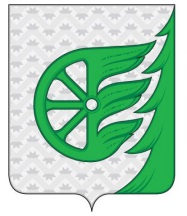 Администрация городского округа город ШахуньяНижегородской областиП О С Т А Н О В Л Е Н И ЕМуниципальный заказчик-координатор ПрограммыСектор по спорту администрации городского округа город Шахунья Нижегородской области.Сектор по спорту администрации городского округа город Шахунья Нижегородской области.Сектор по спорту администрации городского округа город Шахунья Нижегородской области.Сектор по спорту администрации городского округа город Шахунья Нижегородской области.Сектор по спорту администрации городского округа город Шахунья Нижегородской области.Соисполнители ПрограммыМАУ «ФОК «Атлант» в г.Шахунья»;МБУ ФСК «Надежда».МАУ «ФОК «Атлант» в г.Шахунья»;МБУ ФСК «Надежда».МАУ «ФОК «Атлант» в г.Шахунья»;МБУ ФСК «Надежда».МАУ «ФОК «Атлант» в г.Шахунья»;МБУ ФСК «Надежда».МАУ «ФОК «Атлант» в г.Шахунья»;МБУ ФСК «Надежда».Подпрограммы ПрограммыРазвитие и пропаганда физической культуры и массового спорта в городском округе город Шахунья Нижегородской области на 2023 год и плановый период 2024-2025 годов.Улучшение материально-технической базы муниципальных бюджетных и автономных учреждений физической культуры и спорта городского округа город Шахунья Нижегородской области на 2023 год и плановый период 2024-2025 годов.Обеспечение реализации муниципальной программы на 2023 год и плановый период 2024-2025 годов.Развитие и пропаганда физической культуры и массового спорта в городском округе город Шахунья Нижегородской области на 2023 год и плановый период 2024-2025 годов.Улучшение материально-технической базы муниципальных бюджетных и автономных учреждений физической культуры и спорта городского округа город Шахунья Нижегородской области на 2023 год и плановый период 2024-2025 годов.Обеспечение реализации муниципальной программы на 2023 год и плановый период 2024-2025 годов.Развитие и пропаганда физической культуры и массового спорта в городском округе город Шахунья Нижегородской области на 2023 год и плановый период 2024-2025 годов.Улучшение материально-технической базы муниципальных бюджетных и автономных учреждений физической культуры и спорта городского округа город Шахунья Нижегородской области на 2023 год и плановый период 2024-2025 годов.Обеспечение реализации муниципальной программы на 2023 год и плановый период 2024-2025 годов.Развитие и пропаганда физической культуры и массового спорта в городском округе город Шахунья Нижегородской области на 2023 год и плановый период 2024-2025 годов.Улучшение материально-технической базы муниципальных бюджетных и автономных учреждений физической культуры и спорта городского округа город Шахунья Нижегородской области на 2023 год и плановый период 2024-2025 годов.Обеспечение реализации муниципальной программы на 2023 год и плановый период 2024-2025 годов.Развитие и пропаганда физической культуры и массового спорта в городском округе город Шахунья Нижегородской области на 2023 год и плановый период 2024-2025 годов.Улучшение материально-технической базы муниципальных бюджетных и автономных учреждений физической культуры и спорта городского округа город Шахунья Нижегородской области на 2023 год и плановый период 2024-2025 годов.Обеспечение реализации муниципальной программы на 2023 год и плановый период 2024-2025 годов.Цель ПрограммыСоздание условий, обеспечивающих возможность гражданам систематически заниматься физической культурой и спортом, создание условий для укрепления здоровья населения путём развития инфраструктуры спорта, популяризации массового и профессионального спорта, создание условий для наиболее полного и качественного развития молодежи и реализация ее потенциала в интересах городского округа город Шахунья Нижегородской области.Создание условий, обеспечивающих возможность гражданам систематически заниматься физической культурой и спортом, создание условий для укрепления здоровья населения путём развития инфраструктуры спорта, популяризации массового и профессионального спорта, создание условий для наиболее полного и качественного развития молодежи и реализация ее потенциала в интересах городского округа город Шахунья Нижегородской области.Создание условий, обеспечивающих возможность гражданам систематически заниматься физической культурой и спортом, создание условий для укрепления здоровья населения путём развития инфраструктуры спорта, популяризации массового и профессионального спорта, создание условий для наиболее полного и качественного развития молодежи и реализация ее потенциала в интересах городского округа город Шахунья Нижегородской области.Создание условий, обеспечивающих возможность гражданам систематически заниматься физической культурой и спортом, создание условий для укрепления здоровья населения путём развития инфраструктуры спорта, популяризации массового и профессионального спорта, создание условий для наиболее полного и качественного развития молодежи и реализация ее потенциала в интересах городского округа город Шахунья Нижегородской области.Создание условий, обеспечивающих возможность гражданам систематически заниматься физической культурой и спортом, создание условий для укрепления здоровья населения путём развития инфраструктуры спорта, популяризации массового и профессионального спорта, создание условий для наиболее полного и качественного развития молодежи и реализация ее потенциала в интересах городского округа город Шахунья Нижегородской области.Задачи Программы- повышение мотивации граждан к регулярным занятиям физической культурой и спортом и ведению здорового образа жизни;- массовое приобщение к занятиям физической культурой и спортом детей, молодёжи, взрослого населения городского округа город Шахунья Нижегородской области по месту жительства;- развитие физической культуры и спорта в среде людей с ограниченными возможностями;- улучшение материально-технической спортивной базы городского округа город Шахунья Нижегородской области.- повышение мотивации граждан к регулярным занятиям физической культурой и спортом и ведению здорового образа жизни;- массовое приобщение к занятиям физической культурой и спортом детей, молодёжи, взрослого населения городского округа город Шахунья Нижегородской области по месту жительства;- развитие физической культуры и спорта в среде людей с ограниченными возможностями;- улучшение материально-технической спортивной базы городского округа город Шахунья Нижегородской области.- повышение мотивации граждан к регулярным занятиям физической культурой и спортом и ведению здорового образа жизни;- массовое приобщение к занятиям физической культурой и спортом детей, молодёжи, взрослого населения городского округа город Шахунья Нижегородской области по месту жительства;- развитие физической культуры и спорта в среде людей с ограниченными возможностями;- улучшение материально-технической спортивной базы городского округа город Шахунья Нижегородской области.- повышение мотивации граждан к регулярным занятиям физической культурой и спортом и ведению здорового образа жизни;- массовое приобщение к занятиям физической культурой и спортом детей, молодёжи, взрослого населения городского округа город Шахунья Нижегородской области по месту жительства;- развитие физической культуры и спорта в среде людей с ограниченными возможностями;- улучшение материально-технической спортивной базы городского округа город Шахунья Нижегородской области.- повышение мотивации граждан к регулярным занятиям физической культурой и спортом и ведению здорового образа жизни;- массовое приобщение к занятиям физической культурой и спортом детей, молодёжи, взрослого населения городского округа город Шахунья Нижегородской области по месту жительства;- развитие физической культуры и спорта в среде людей с ограниченными возможностями;- улучшение материально-технической спортивной базы городского округа город Шахунья Нижегородской области.Этапы и сроки реализации ПрограммыПрограмма реализуется с 1 января 2023 года и плановом периоде 2024-2025 годов.Программа реализуется с 1 января 2023 года и плановом периоде 2024-2025 годов.Программа реализуется с 1 января 2023 года и плановом периоде 2024-2025 годов.Программа реализуется с 1 января 2023 года и плановом периоде 2024-2025 годов.Программа реализуется с 1 января 2023 года и плановом периоде 2024-2025 годов.Объемы бюджетных ассигнований Программы за счет средств бюджета городского округа город Шахунья Нижегородской области (тыс. рублей) в разбивке по подпрограммамПрограмма/ПодпрограммаВсего2023 год2024год2025 годОбъемы бюджетных ассигнований Программы за счет средств бюджета городского округа город Шахунья Нижегородской области (тыс. рублей) в разбивке по подпрограммамМуниципальная программа285682,8770091255,8770097213,5000097213,50000Объемы бюджетных ассигнований Программы за счет средств бюджета городского округа город Шахунья Нижегородской области (тыс. рублей) в разбивке по подпрограммамПодпрограмма 1Развитие и пропаганда физической культуры и массового спорта в городском округе город Шахунья Нижегородской области на 2023 год и плановый период 2024-2025 годов.4500,000001500,000001500,000001500,00000Объемы бюджетных ассигнований Программы за счет средств бюджета городского округа город Шахунья Нижегородской области (тыс. рублей) в разбивке по подпрограммамПодпрограмма 2Улучшение материально-технической базы муниципальных бюджетных и автономных учреждений физической культуры и спорта городского округа город Шахунья Нижегородской области на 2023 год и плановый период 2024-2025 годов.0,000000,000000,000000,00000Объемы бюджетных ассигнований Программы за счет средств бюджета городского округа город Шахунья Нижегородской области (тыс. рублей) в разбивке по подпрограммамПодпрограмма 3Обеспечение реализации муниципальной программы на 2023 год и плановый период 2024-2025 годов.281182,8770089755,8770095713,5000095713,50000Индикаторы достижения цели и показатели непосредственных результатов Программып/пп/пНаименование индикатора/непосредственного результатаЕд. измерения2025 годИндикаторы достижения цели и показатели непосредственных результатов ПрограммыМуниципальная программа Муниципальная программа Муниципальная программа Индикаторы достижения цели и показатели непосредственных результатов ПрограммыИндикаторы:Индикаторы:Индикаторы:Индикаторы достижения цели и показатели непосредственных результатов Программы1.Доля населения городского округа город Шахунья Нижегородской области в возрасте от 3 до 79 лет, систематически занимающихся физической культурой и спортом.Доля населения городского округа город Шахунья Нижегородской области в возрасте от 3 до 79 лет, систематически занимающихся физической культурой и спортом.%53,5Индикаторы достижения цели и показатели непосредственных результатов Программы Непосредственные результаты: Непосредственные результаты: Непосредственные результаты:Индикаторы достижения цели и показатели непосредственных результатов Программы1.Число граждан городского округа город Шахунья Нижегородской области в возрасте от 3 до 79 лет, систематически занимающихся физической и спортом.Число граждан городского округа город Шахунья Нижегородской области в возрасте от 3 до 79 лет, систематически занимающихся физической и спортом.тыс. ед.17,4Индикаторы достижения цели и показатели непосредственных результатов ПрограммыПодпрограмма 1Развитие и пропаганда физической культуры и массового спорта в городском округе город Шахунья Нижегородской области на 2023 год и плановый период 2024-2025 годов.Подпрограмма 1Развитие и пропаганда физической культуры и массового спорта в городском округе город Шахунья Нижегородской области на 2023 год и плановый период 2024-2025 годов.Подпрограмма 1Развитие и пропаганда физической культуры и массового спорта в городском округе город Шахунья Нижегородской области на 2023 год и плановый период 2024-2025 годов.Индикаторы достижения цели и показатели непосредственных результатов ПрограммыИндикаторы:Индикаторы:Индикаторы:Индикаторы достижения цели и показатели непосредственных результатов Программы1.Доля детей и молодежи в возрасте от 3 до 29 лет, систематически занимающихся физической культурой и спортом.Доля детей и молодежи в возрасте от 3 до 29 лет, систематически занимающихся физической культурой и спортом.%90,8 Индикаторы достижения цели и показатели непосредственных результатов Программы2.Доля граждан среднего возраста (от 30 до 54 лет – женщины и от 30 до 59 лет – мужчины), систематически занимающихся физической культурой и спортом.Доля граждан среднего возраста (от 30 до 54 лет – женщины и от 30 до 59 лет – мужчины), систематически занимающихся физической культурой и спортом.%47,0Индикаторы достижения цели и показатели непосредственных результатов Программы3.Доля граждан старшего возраста (от 55 до 79 лет – женщины и от 60 до 79 лет – мужчины), систематически занимающихся физической культурой и спортом.Доля граждан старшего возраста (от 55 до 79 лет – женщины и от 60 до 79 лет – мужчины), систематически занимающихся физической культурой и спортом.%22,6 Индикаторы достижения цели и показатели непосредственных результатов ПрограммыНепосредственные результаты:Непосредственные результаты:Непосредственные результаты:Индикаторы достижения цели и показатели непосредственных результатов Программы1.Число детей и молодежи в возрасте от 3 до 29 лет, систематически занимающихся физической культурой и спортом.Число детей и молодежи в возрасте от 3 до 29 лет, систематически занимающихся физической культурой и спортом.тыс. чел.9,4Индикаторы достижения цели и показатели непосредственных результатов Программы2.Число граждан среднего возраста (от 30 до 54 лет – женщины и от 30 до 59 лет – мужчины), систематически занимающихся физической культурой и спортом. Число граждан среднего возраста (от 30 до 54 лет – женщины и от 30 до 59 лет – мужчины), систематически занимающихся физической культурой и спортом. тыс. чел.6,0Индикаторы достижения цели и показатели непосредственных результатов Программы3.Число граждан старшего возраста (от 55 до 79 лет – женщины и от 60 до 79 лет – мужчины), систематически занимающихся физической культурой и спортом. Число граждан старшего возраста (от 55 до 79 лет – женщины и от 60 до 79 лет – мужчины), систематически занимающихся физической культурой и спортом. тыс. чел.2,1Индикаторы достижения цели и показатели непосредственных результатов ПрограммыПодпрограмма 2Улучшение материально-технической базы муниципальных бюджетных и автономных учреждений физической культуры и спорта городского округа город Шахунья Нижегородской области на 2023 год и плановый период 2024-2025 годов.Подпрограмма 2Улучшение материально-технической базы муниципальных бюджетных и автономных учреждений физической культуры и спорта городского округа город Шахунья Нижегородской области на 2023 год и плановый период 2024-2025 годов.Подпрограмма 2Улучшение материально-технической базы муниципальных бюджетных и автономных учреждений физической культуры и спорта городского округа город Шахунья Нижегородской области на 2023 год и плановый период 2024-2025 годов.Индикаторы достижения цели и показатели непосредственных результатов ПрограммыИндикаторы:Индикаторы:Индикаторы:Индикаторы достижения цели и показатели непосредственных результатов Программы1.Уровень обеспеченности граждан городского округа город Шахунья Нижегородской области спортивными сооружениями исходя из единой пропускной способности объектов спорта.Уровень обеспеченности граждан городского округа город Шахунья Нижегородской области спортивными сооружениями исходя из единой пропускной способности объектов спорта.%61,0Индикаторы достижения цели и показатели непосредственных результатов ПрограммыНепосредственные результаты:Непосредственные результаты:Непосредственные результаты:Индикаторы достижения цели и показатели непосредственных результатов Программы1.Количество спортивных сооружений и объектов спорта.Количество спортивных сооружений и объектов спорта.ед.106Индикаторы достижения цели и показатели непосредственных результатов ПрограммыПодпрограмма 3Обеспечение реализации муниципальной программы на 2023 год и плановый период 2024-2025 годов.Подпрограмма 3Обеспечение реализации муниципальной программы на 2023 год и плановый период 2024-2025 годов.Подпрограмма 3Обеспечение реализации муниципальной программы на 2023 год и плановый период 2024-2025 годов.Индикаторы достижения цели и показатели непосредственных результатов ПрограммыИндикаторы:Индикаторы:Индикаторы:Индикаторы достижения цели и показатели непосредственных результатов Программы1.Обеспечение сохранности муниципального имущества городского округа город Шахунья Нижегородской области, находящегося в оперативном управлении администрации городского округа город Шахунья Нижегородской области и учреждений, учредителем которых она является.Обеспечение сохранности муниципального имущества городского округа город Шахунья Нижегородской области, находящегося в оперативном управлении администрации городского округа город Шахунья Нижегородской области и учреждений, учредителем которых она является.%100,0Индикаторы достижения цели и показатели непосредственных результатов ПрограммыНепосредственные результаты:Непосредственные результаты:Непосредственные результаты:Индикаторы достижения цели и показатели непосредственных результатов Программы1.Количество учреждений физической культуры и спорта, учредителем которых является администрация городского округа город Шахунья Нижегородской области.Количество учреждений физической культуры и спорта, учредителем которых является администрация городского округа город Шахунья Нижегородской области.Ед.4N п/пНаименование мероприятияКатегория расходов (кап. вложения, НИОКР и прочие расходыСроки выполненияИсполнителиОбъем финансирования за счет средств бюджета городского округа город Шахунья (тыс. рублей)      по годамОбъем финансирования за счет средств бюджета городского округа город Шахунья (тыс. рублей)      по годамОбъем финансирования за счет средств бюджета городского округа город Шахунья (тыс. рублей)      по годамОбъем финансирования за счет средств бюджета городского округа город Шахунья (тыс. рублей)      по годамN п/пНаименование мероприятияКатегория расходов (кап. вложения, НИОКР и прочие расходыСроки выполненияИсполнители2023202320242025Муниципальная программа «Развитие физической культуры и спорта в городском округе город Шахунья Нижегородской области на 2023 год и плановый период 2024-2025 годов»Муниципальная программа «Развитие физической культуры и спорта в городском округе город Шахунья Нижегородской области на 2023 год и плановый период 2024-2025 годов»Муниципальная программа «Развитие физической культуры и спорта в городском округе город Шахунья Нижегородской области на 2023 год и плановый период 2024-2025 годов»Муниципальная программа «Развитие физической культуры и спорта в городском округе город Шахунья Нижегородской области на 2023 год и плановый период 2024-2025 годов»Муниципальная программа «Развитие физической культуры и спорта в городском округе город Шахунья Нижегородской области на 2023 год и плановый период 2024-2025 годов»Муниципальная программа «Развитие физической культуры и спорта в городском округе город Шахунья Нижегородской области на 2023 год и плановый период 2024-2025 годов»Цель муниципальной программы: создание условий, обеспечивающих возможность гражданам систематически заниматься физической культурой и спортом, создание условий для укрепления здоровья населения путём развития инфраструктуры спорта, популяризации массового и профессионального спорта в городском округе город Шахунья Нижегородской области.Цель муниципальной программы: создание условий, обеспечивающих возможность гражданам систематически заниматься физической культурой и спортом, создание условий для укрепления здоровья населения путём развития инфраструктуры спорта, популяризации массового и профессионального спорта в городском округе город Шахунья Нижегородской области.Цель муниципальной программы: создание условий, обеспечивающих возможность гражданам систематически заниматься физической культурой и спортом, создание условий для укрепления здоровья населения путём развития инфраструктуры спорта, популяризации массового и профессионального спорта в городском округе город Шахунья Нижегородской области.Цель муниципальной программы: создание условий, обеспечивающих возможность гражданам систематически заниматься физической культурой и спортом, создание условий для укрепления здоровья населения путём развития инфраструктуры спорта, популяризации массового и профессионального спорта в городском округе город Шахунья Нижегородской области.Цель муниципальной программы: создание условий, обеспечивающих возможность гражданам систематически заниматься физической культурой и спортом, создание условий для укрепления здоровья населения путём развития инфраструктуры спорта, популяризации массового и профессионального спорта в городском округе город Шахунья Нижегородской области.Цель муниципальной программы: создание условий, обеспечивающих возможность гражданам систематически заниматься физической культурой и спортом, создание условий для укрепления здоровья населения путём развития инфраструктуры спорта, популяризации массового и профессионального спорта в городском округе город Шахунья Нижегородской области.Цель муниципальной программы: создание условий, обеспечивающих возможность гражданам систематически заниматься физической культурой и спортом, создание условий для укрепления здоровья населения путём развития инфраструктуры спорта, популяризации массового и профессионального спорта в городском округе город Шахунья Нижегородской области.Цель муниципальной программы: создание условий, обеспечивающих возможность гражданам систематически заниматься физической культурой и спортом, создание условий для укрепления здоровья населения путём развития инфраструктуры спорта, популяризации массового и профессионального спорта в городском округе город Шахунья Нижегородской области.Цель муниципальной программы: создание условий, обеспечивающих возможность гражданам систематически заниматься физической культурой и спортом, создание условий для укрепления здоровья населения путём развития инфраструктуры спорта, популяризации массового и профессионального спорта в городском округе город Шахунья Нижегородской области.Подпрограмма 1 «Развитие и пропаганда физической культуры и массового спорта в городском округе город Шахунья Нижегородской области на 2023 год и плановый период 2024-2025 годов»Подпрограмма 1 «Развитие и пропаганда физической культуры и массового спорта в городском округе город Шахунья Нижегородской области на 2023 год и плановый период 2024-2025 годов»Подпрограмма 1 «Развитие и пропаганда физической культуры и массового спорта в городском округе город Шахунья Нижегородской области на 2023 год и плановый период 2024-2025 годов»Подпрограмма 1 «Развитие и пропаганда физической культуры и массового спорта в городском округе город Шахунья Нижегородской области на 2023 год и плановый период 2024-2025 годов»Подпрограмма 1 «Развитие и пропаганда физической культуры и массового спорта в городском округе город Шахунья Нижегородской области на 2023 год и плановый период 2024-2025 годов»Подпрограмма 1 «Развитие и пропаганда физической культуры и массового спорта в городском округе город Шахунья Нижегородской области на 2023 год и плановый период 2024-2025 годов»Подпрограмма 1 «Развитие и пропаганда физической культуры и массового спорта в городском округе город Шахунья Нижегородской области на 2023 год и плановый период 2024-2025 годов»Подпрограмма 1 «Развитие и пропаганда физической культуры и массового спорта в городском округе город Шахунья Нижегородской области на 2023 год и плановый период 2024-2025 годов»Подпрограмма 1 «Развитие и пропаганда физической культуры и массового спорта в городском округе город Шахунья Нижегородской области на 2023 год и плановый период 2024-2025 годов»1.Организация и проведение физкультурно-массовых и спортивных мероприятий согласно утвержденному Календарному плану физкультурно-массовых и спортивных мероприятий на очередной финансовый год.Всего, в т.ч.2023 год и плановый период 2024-2025 годыСектор по спорту администрации городского округа город Шахунья Нижегородской области1500,000001500,000001500,000001500,000001.Организация и проведение физкультурно-массовых и спортивных мероприятий согласно утвержденному Календарному плану физкультурно-массовых и спортивных мероприятий на очередной финансовый год.кап. вложения1.Организация и проведение физкультурно-массовых и спортивных мероприятий согласно утвержденному Календарному плану физкультурно-массовых и спортивных мероприятий на очередной финансовый год.НИОКР1.Организация и проведение физкультурно-массовых и спортивных мероприятий согласно утвержденному Календарному плану физкультурно-массовых и спортивных мероприятий на очередной финансовый год.прочие расходы1.1.Мероприятия в области спорта (Расходы на выплату персоналу в целях обеспечения выполнения функций государственными (муниципальными) органами, казенными учреждениями, органами управления государственными внебюджетными фондами)Всего, в т.ч.2023 год и плановый период 2024-2025 годыСектор по спорту администрации городского округа город Шахунья Нижегородской области1400,000001400,000001400,000001400,000001.1.Мероприятия в области спорта (Расходы на выплату персоналу в целях обеспечения выполнения функций государственными (муниципальными) органами, казенными учреждениями, органами управления государственными внебюджетными фондами)кап. вложения1.1.Мероприятия в области спорта (Расходы на выплату персоналу в целях обеспечения выполнения функций государственными (муниципальными) органами, казенными учреждениями, органами управления государственными внебюджетными фондами)НИОКР1.1.Мероприятия в области спорта (Расходы на выплату персоналу в целях обеспечения выполнения функций государственными (муниципальными) органами, казенными учреждениями, органами управления государственными внебюджетными фондами)прочие расходы11.2.Мероприятия в области спорта (Закупка товаров, работ и услуг, работ и услуг для обеспечения государственных (муниципальных) нужд)Всего, в т.ч.2023 год и плановый период 2024-2025 годыСектор по спорту администрации городского округа город Шахунья Нижегородской области100,00000100,00000100,00000100,0000011.2.Мероприятия в области спорта (Закупка товаров, работ и услуг, работ и услуг для обеспечения государственных (муниципальных) нужд)кап. вложения11.2.Мероприятия в области спорта (Закупка товаров, работ и услуг, работ и услуг для обеспечения государственных (муниципальных) нужд)НИОКР11.2.Мероприятия в области спорта (Закупка товаров, работ и услуг, работ и услуг для обеспечения государственных (муниципальных) нужд)прочие расходыПодпрограмма 2 «Улучшение материально-технической базы муниципальных бюджетных и автономных учреждений физической культуры и спорта городского округа город Шахунья Нижегородской области на 2023 год и плановый период 2024-2025 годов»Подпрограмма 2 «Улучшение материально-технической базы муниципальных бюджетных и автономных учреждений физической культуры и спорта городского округа город Шахунья Нижегородской области на 2023 год и плановый период 2024-2025 годов»Подпрограмма 2 «Улучшение материально-технической базы муниципальных бюджетных и автономных учреждений физической культуры и спорта городского округа город Шахунья Нижегородской области на 2023 год и плановый период 2024-2025 годов»Подпрограмма 2 «Улучшение материально-технической базы муниципальных бюджетных и автономных учреждений физической культуры и спорта городского округа город Шахунья Нижегородской области на 2023 год и плановый период 2024-2025 годов»Подпрограмма 2 «Улучшение материально-технической базы муниципальных бюджетных и автономных учреждений физической культуры и спорта городского округа город Шахунья Нижегородской области на 2023 год и плановый период 2024-2025 годов»Подпрограмма 2 «Улучшение материально-технической базы муниципальных бюджетных и автономных учреждений физической культуры и спорта городского округа город Шахунья Нижегородской области на 2023 год и плановый период 2024-2025 годов»Подпрограмма 2 «Улучшение материально-технической базы муниципальных бюджетных и автономных учреждений физической культуры и спорта городского округа город Шахунья Нижегородской области на 2023 год и плановый период 2024-2025 годов»Подпрограмма 2 «Улучшение материально-технической базы муниципальных бюджетных и автономных учреждений физической культуры и спорта городского округа город Шахунья Нижегородской области на 2023 год и плановый период 2024-2025 годов»Подпрограмма 2 «Улучшение материально-технической базы муниципальных бюджетных и автономных учреждений физической культуры и спорта городского округа город Шахунья Нижегородской области на 2023 год и плановый период 2024-2025 годов»2.1.Предоставление субсидии муниципальным автономным и бюджетным учреждениям физической культуры и спорта городского округа город Шахунья на укрепление материально-технической базы спортивных сооружений(капитальный ремонт, текущий ремонт, строительство спортивных сооружений по месту жительства).Всего, в т.ч.2023 год и плановый период 2024-2025 годыМАУ «ФОК «Атлант» в г.Шахунья, МБУ ФСК «Надежда»0,000000,000000,000000,000002.1.Предоставление субсидии муниципальным автономным и бюджетным учреждениям физической культуры и спорта городского округа город Шахунья на укрепление материально-технической базы спортивных сооружений(капитальный ремонт, текущий ремонт, строительство спортивных сооружений по месту жительства).кап. вложения2.1.Предоставление субсидии муниципальным автономным и бюджетным учреждениям физической культуры и спорта городского округа город Шахунья на укрепление материально-технической базы спортивных сооружений(капитальный ремонт, текущий ремонт, строительство спортивных сооружений по месту жительства).НИОКР2.1.Предоставление субсидии муниципальным автономным и бюджетным учреждениям физической культуры и спорта городского округа город Шахунья на укрепление материально-технической базы спортивных сооружений(капитальный ремонт, текущий ремонт, строительство спортивных сооружений по месту жительства).прочие расходыПодпрограмма 3 «Обеспечение реализации муниципальной программы на 2023 год и плановый период 2024-2025 годов»Подпрограмма 3 «Обеспечение реализации муниципальной программы на 2023 год и плановый период 2024-2025 годов»Подпрограмма 3 «Обеспечение реализации муниципальной программы на 2023 год и плановый период 2024-2025 годов»Подпрограмма 3 «Обеспечение реализации муниципальной программы на 2023 год и плановый период 2024-2025 годов»Подпрограмма 3 «Обеспечение реализации муниципальной программы на 2023 год и плановый период 2024-2025 годов»Подпрограмма 3 «Обеспечение реализации муниципальной программы на 2023 год и плановый период 2024-2025 годов»Подпрограмма 3 «Обеспечение реализации муниципальной программы на 2023 год и плановый период 2024-2025 годов»Подпрограмма 3 «Обеспечение реализации муниципальной программы на 2023 год и плановый период 2024-2025 годов»Подпрограмма 3 «Обеспечение реализации муниципальной программы на 2023 год и плановый период 2024-2025 годов»3.Предоставление субсидии муниципальным автономным и бюджетным учреждениям физической культуры и спорта городского округа город Шахунья на выполнение муниципального задания (оказания муниципальных услуг и работ).Всего, в т.ч.2023 год и плановый период 2024-2025 годыМАУ «ФОК «Атлант» в г.Шахунья», МБУ ФСК «Надежда»89755,8770089755,8770095713,5000095713,500003.Предоставление субсидии муниципальным автономным и бюджетным учреждениям физической культуры и спорта городского округа город Шахунья на выполнение муниципального задания (оказания муниципальных услуг и работ).кап. вложения3.Предоставление субсидии муниципальным автономным и бюджетным учреждениям физической культуры и спорта городского округа город Шахунья на выполнение муниципального задания (оказания муниципальных услуг и работ).НИОКР3.Предоставление субсидии муниципальным автономным и бюджетным учреждениям физической культуры и спорта городского округа город Шахунья на выполнение муниципального задания (оказания муниципальных услуг и работ).прочие расходы3.1Расходы на обеспечение деятельности муниципальных учреждений физической культуры и спорта(Предоставление субсидии бюджетным, автономным учреждениям и иным некоммерческим организациям)Всего, в т.ч.2023 год и плановый период 2024-2025 годыМАУ «ФОК «Атлант» в г.Шахунья», МБУ ФСК «Надежда»89755,8770089755,8770095713,5000095713,500003.1Расходы на обеспечение деятельности муниципальных учреждений физической культуры и спорта(Предоставление субсидии бюджетным, автономным учреждениям и иным некоммерческим организациям)кап. вложения3.1Расходы на обеспечение деятельности муниципальных учреждений физической культуры и спорта(Предоставление субсидии бюджетным, автономным учреждениям и иным некоммерческим организациям)НИОКР3.1Расходы на обеспечение деятельности муниципальных учреждений физической культуры и спорта(Предоставление субсидии бюджетным, автономным учреждениям и иным некоммерческим организациям)прочие расходы3.2Расходы на обеспечение деятельности муниципальных учреждений физической культуры и спорта(Предоставление субсидии бюджетным, автономным учреждениям и иным некоммерческим организациям)Всего, в т.ч.2023 год и плановый период 2024-2025 годы3.2Расходы на обеспечение деятельности муниципальных учреждений физической культуры и спорта(Предоставление субсидии бюджетным, автономным учреждениям и иным некоммерческим организациям)кап. вложения3.2Расходы на обеспечение деятельности муниципальных учреждений физической культуры и спорта(Предоставление субсидии бюджетным, автономным учреждениям и иным некоммерческим организациям)НИОКР3.2Расходы на обеспечение деятельности муниципальных учреждений физической культуры и спорта(Предоставление субсидии бюджетным, автономным учреждениям и иным некоммерческим организациям)прочие расходыNNИндикатор/непосредственный результатЕд. измерения2023 год2024 год2025 год2025 год2025 годПрограмма «Развитие физической культуры и спорта в городском округе город Шахунья Нижегородской области на 2023 год и плановый период 2024-2025 годов»Программа «Развитие физической культуры и спорта в городском округе город Шахунья Нижегородской области на 2023 год и плановый период 2024-2025 годов»Программа «Развитие физической культуры и спорта в городском округе город Шахунья Нижегородской области на 2023 год и плановый период 2024-2025 годов»Программа «Развитие физической культуры и спорта в городском округе город Шахунья Нижегородской области на 2023 год и плановый период 2024-2025 годов»Программа «Развитие физической культуры и спорта в городском округе город Шахунья Нижегородской области на 2023 год и плановый период 2024-2025 годов»Программа «Развитие физической культуры и спорта в городском округе город Шахунья Нижегородской области на 2023 год и плановый период 2024-2025 годов»Программа «Развитие физической культуры и спорта в городском округе город Шахунья Нижегородской области на 2023 год и плановый период 2024-2025 годов»Программа «Развитие физической культуры и спорта в городском округе город Шахунья Нижегородской области на 2023 год и плановый период 2024-2025 годов»Программа «Развитие физической культуры и спорта в городском округе город Шахунья Нижегородской области на 2023 год и плановый период 2024-2025 годов»Индикаторы:Индикаторы:Индикаторы:1.1.Доля населения городского округа город Шахунья Нижегородской области в возрасте от 3 до 79 лет, систематически занимающихся физической культурой и спортом. %47,1 47,1 47,1 47,1 47,1 Непосредственные результаты:Непосредственные результаты:Непосредственные результаты:1.1.Число граждан городского округа город Шахунья Нижегородской области в возрасте от 3 до 79 лет, систематически занимающихся физической и спортом. тыс. чел.15,415,415,415,415,4Подпрограмма 1 «Развитие и пропаганда физической культуры и массового спорта в городском округе город Шахунья Нижегородской области на 2023 год и плановый период 2024-2025 годов»Подпрограмма 1 «Развитие и пропаганда физической культуры и массового спорта в городском округе город Шахунья Нижегородской области на 2023 год и плановый период 2024-2025 годов»Подпрограмма 1 «Развитие и пропаганда физической культуры и массового спорта в городском округе город Шахунья Нижегородской области на 2023 год и плановый период 2024-2025 годов»Подпрограмма 1 «Развитие и пропаганда физической культуры и массового спорта в городском округе город Шахунья Нижегородской области на 2023 год и плановый период 2024-2025 годов»Подпрограмма 1 «Развитие и пропаганда физической культуры и массового спорта в городском округе город Шахунья Нижегородской области на 2023 год и плановый период 2024-2025 годов»Подпрограмма 1 «Развитие и пропаганда физической культуры и массового спорта в городском округе город Шахунья Нижегородской области на 2023 год и плановый период 2024-2025 годов»Подпрограмма 1 «Развитие и пропаганда физической культуры и массового спорта в городском округе город Шахунья Нижегородской области на 2023 год и плановый период 2024-2025 годов»Подпрограмма 1 «Развитие и пропаганда физической культуры и массового спорта в городском округе город Шахунья Нижегородской области на 2023 год и плановый период 2024-2025 годов»Подпрограмма 1 «Развитие и пропаганда физической культуры и массового спорта в городском округе город Шахунья Нижегородской области на 2023 год и плановый период 2024-2025 годов»Индикаторы:Индикаторы:Индикаторы:1.1.Доля детей и молодежи в возрасте от 3 до 29 лет, систематически занимающихся физической культурой и спортом.%90,7 90,8 90,8 90,8 90,8 2.2.Доля граждан среднего возраста (от 30 до 54 лет – женщины и от 30 до 59 лет – мужчины), систематически занимающихся физической культурой и спортом.%36,0 36,036,036,036,03.3.Доля граждан старшего возраста (от 55 до 79 лет – женщины и от 60 до 79 лет – мужчины), систематически занимающихся физической культурой и спортом.%11,6 11,6 11,6 11,6 11,6 Непосредственные результаты:Непосредственные результаты:Непосредственные результаты:1.1.Число детей и молодежи в возрасте от 3 до 29 лет, систематически занимающихся физической культурой и спортом. тыс. чел.9,39,39,39,39,32.2.Число граждан среднего возраста (от 30 до 54 лет – женщины и от 30 до 59 лет – мужчины), систематически занимающихся физической культурой и спортом. тыс. чел4,64,64,64,64,63.3.Число граждан старшего возраста (от 55 до 79 лет – женщины и от 60 до 79 лет – мужчины), систематически занимающихся физической культурой и спортом.тыс. чел1,41,41,41,41,4Подпрограмма 2 «Улучшение материально-технической базы муниципальных бюджетных и автономных учреждений физической культуры и спорта городского округа город Шахунья Нижегородской области на 2023 год и плановый период 2024-2025 годов»Подпрограмма 2 «Улучшение материально-технической базы муниципальных бюджетных и автономных учреждений физической культуры и спорта городского округа город Шахунья Нижегородской области на 2023 год и плановый период 2024-2025 годов»Подпрограмма 2 «Улучшение материально-технической базы муниципальных бюджетных и автономных учреждений физической культуры и спорта городского округа город Шахунья Нижегородской области на 2023 год и плановый период 2024-2025 годов»Подпрограмма 2 «Улучшение материально-технической базы муниципальных бюджетных и автономных учреждений физической культуры и спорта городского округа город Шахунья Нижегородской области на 2023 год и плановый период 2024-2025 годов»Подпрограмма 2 «Улучшение материально-технической базы муниципальных бюджетных и автономных учреждений физической культуры и спорта городского округа город Шахунья Нижегородской области на 2023 год и плановый период 2024-2025 годов»Подпрограмма 2 «Улучшение материально-технической базы муниципальных бюджетных и автономных учреждений физической культуры и спорта городского округа город Шахунья Нижегородской области на 2023 год и плановый период 2024-2025 годов»Подпрограмма 2 «Улучшение материально-технической базы муниципальных бюджетных и автономных учреждений физической культуры и спорта городского округа город Шахунья Нижегородской области на 2023 год и плановый период 2024-2025 годов»Подпрограмма 2 «Улучшение материально-технической базы муниципальных бюджетных и автономных учреждений физической культуры и спорта городского округа город Шахунья Нижегородской области на 2023 год и плановый период 2024-2025 годов»Подпрограмма 2 «Улучшение материально-технической базы муниципальных бюджетных и автономных учреждений физической культуры и спорта городского округа город Шахунья Нижегородской области на 2023 год и плановый период 2024-2025 годов»Индикаторы:Индикаторы:Индикаторы:1.1.Уровень обеспеченности граждан городского округа город Шахунья Нижегородской области спортивными сооружениями исходя из единой пропускной способности объектов спорта.%53,653,653,653,653,6Непосредственные результаты:Непосредственные результаты:Непосредственные результаты:1.1.Количество спортивных сооружений и объектов спорта.ед.106106106106106Подпрограмма 3 «Обеспечение реализации муниципальной программы на 2023 год и плановый период 2024-2025 гг.»Подпрограмма 3 «Обеспечение реализации муниципальной программы на 2023 год и плановый период 2024-2025 гг.»Подпрограмма 3 «Обеспечение реализации муниципальной программы на 2023 год и плановый период 2024-2025 гг.»Подпрограмма 3 «Обеспечение реализации муниципальной программы на 2023 год и плановый период 2024-2025 гг.»Подпрограмма 3 «Обеспечение реализации муниципальной программы на 2023 год и плановый период 2024-2025 гг.»Подпрограмма 3 «Обеспечение реализации муниципальной программы на 2023 год и плановый период 2024-2025 гг.»Подпрограмма 3 «Обеспечение реализации муниципальной программы на 2023 год и плановый период 2024-2025 гг.»Подпрограмма 3 «Обеспечение реализации муниципальной программы на 2023 год и плановый период 2024-2025 гг.»Подпрограмма 3 «Обеспечение реализации муниципальной программы на 2023 год и плановый период 2024-2025 гг.»Индикаторы:Индикаторы:Индикаторы:1.1.Обеспечение сохранности муниципального имущества городского округа город Шахунья Нижегородской области, находящегося в оперативном управлении администрации городского округа город Шахунья Нижегородской области и учреждений, учредителем которых она является.%100 100 100 100 100  Непосредственные результаты: Непосредственные результаты: Непосредственные результаты:1. Количество учреждений физической культуры и спорта, учредителем которых является администрация городского округа город Шахунья Нижегородской области. Количество учреждений физической культуры и спорта, учредителем которых является администрация городского округа город Шахунья Нижегородской области.ед.44444СтатусПодпрограмма муниципальной программыИсполнитель Программы,  соисполнителиРасходы бюджета городского округа город Шахунья (тыс. руб.), годыРасходы бюджета городского округа город Шахунья (тыс. руб.), годыРасходы бюджета городского округа город Шахунья (тыс. руб.), годыСтатусПодпрограмма муниципальной программыИсполнитель Программы,  соисполнители202320242025123456Муниципальная программа «Развитие физической культуры и спорта в городском округе город Шахунья Нижегородской области на 2023 год и плановый период 2024-2025 годов»Муниципальная программа «Развитие физической культуры и спорта в городском округе город Шахунья Нижегородской области на 2023 год и плановый период 2024-2025 годов»всего91255,8770097213,5000097213,50000Муниципальная программа «Развитие физической культуры и спорта в городском округе город Шахунья Нижегородской области на 2023 год и плановый период 2024-2025 годов»Муниципальная программа «Развитие физической культуры и спорта в городском округе город Шахунья Нижегородской области на 2023 год и плановый период 2024-2025 годов»сектор по спорту администрации городского округа город Шахунья Нижегородской области1500,000001500,000001500,000000Муниципальная программа «Развитие физической культуры и спорта в городском округе город Шахунья Нижегородской области на 2023 год и плановый период 2024-2025 годов»Муниципальная программа «Развитие физической культуры и спорта в городском округе город Шахунья Нижегородской области на 2023 год и плановый период 2024-2025 годов»МАУ «ФОК «Атлант» в г.Шахунья71987,7270075945,3500075945,3500Муниципальная программа «Развитие физической культуры и спорта в городском округе город Шахунья Нижегородской области на 2023 год и плановый период 2024-2025 годов»Муниципальная программа «Развитие физической культуры и спорта в городском округе город Шахунья Нижегородской области на 2023 год и плановый период 2024-2025 годов»МБУ ФСК «Надежда»17768,1500019768,1500019768,15000Подпрограмма 11. Развитие и пропаганда физической культуры и массового спорта в городском округе город Шахунья Нижегородской области на 2023 год и плановый период 2024-2025 годов.всего1500,000001500,000001500,00000Подпрограмма 11. Развитие и пропаганда физической культуры и массового спорта в городском округе город Шахунья Нижегородской области на 2023 год и плановый период 2024-2025 годов.сектор по спорту администрации городского округа город Шахунья Нижегородской области1500,000001500,000001500,00000Подпрограмма 11. Развитие и пропаганда физической культуры и массового спорта в городском округе город Шахунья Нижегородской области на 2023 год и плановый период 2024-2025 годов.МАУ «ФОК «Атлант» в г.Шахунья0,000000,000000,00000Подпрограмма 11. Развитие и пропаганда физической культуры и массового спорта в городском округе город Шахунья Нижегородской области на 2023 год и плановый период 2024-2025 годов.МБУ ФСК «Надежда»0,000000,000000,00000Подпрограмма 2Улучшение материально-технической базы муниципальных бюджетных и автономных учреждений физической культуры и спорта городского округа город Шахунья Нижегородской области на 2023 год и плановый период 2024-2025 годов.всего0,000000,000000,00000Подпрограмма 2Улучшение материально-технической базы муниципальных бюджетных и автономных учреждений физической культуры и спорта городского округа город Шахунья Нижегородской области на 2023 год и плановый период 2024-2025 годов.сектор по спорту администрации городского округа город Шахунья Нижегородской области0,000000,000000,00000Подпрограмма 2Улучшение материально-технической базы муниципальных бюджетных и автономных учреждений физической культуры и спорта городского округа город Шахунья Нижегородской области на 2023 год и плановый период 2024-2025 годов.МАУ «ФОК «Атлант» в г.Шахунья0,000000,000000,00000Подпрограмма 2Улучшение материально-технической базы муниципальных бюджетных и автономных учреждений физической культуры и спорта городского округа город Шахунья Нижегородской области на 2023 год и плановый период 2024-2025 годов.МБУ ФСК «Надежда»0,000000,000000,00000Подпрограмма 3Обеспечение реализации муниципальной программы на 2023 год и плановый период 2024-2025 годов.всего89755,8770095713,5000095713,50000Обеспечение реализации муниципальной программы на 2023 год и плановый период 2024-2025 годов.сектор по спорту администрации городского округа город Шахунья Нижегородской области0,000000,000000,00000Обеспечение реализации муниципальной программы на 2023 год и плановый период 2024-2025 годов.сектор по спорту администрации городского округа город Шахунья Нижегородской области0,000000,000000,00000Обеспечение реализации муниципальной программы на 2023 год и плановый период 2024-2025 годов.МАУ «ФОК «Атлант» в г.Шахунья71987,7270075945,3500075945,3500Обеспечение реализации муниципальной программы на 2023 год и плановый период 2024-2025 годов.МБУ ФСК «Надежда»17768,1500019768,1500019768,15000СтатусПодпрограмма государственной программыИсточники финансированияРасходы (тыс. руб.), годыРасходы (тыс. руб.), годыРасходы (тыс. руб.), годыСтатусПодпрограмма государственной программыИсточники финансирования202320242025123456Муниципальная программа «Развитие физической культуры и спорта в городском округе город Шахунья Нижегородской области на 2021 год и плановый период 2022-2023 годов»Муниципальная программа «Развитие физической культуры и спорта в городском округе город Шахунья Нижегородской области на 2021 год и плановый период 2022-2023 годов»всего91255,8770097213,5000097213,50000Муниципальная программа «Развитие физической культуры и спорта в городском округе город Шахунья Нижегородской области на 2021 год и плановый период 2022-2023 годов»Муниципальная программа «Развитие физической культуры и спорта в городском округе город Шахунья Нижегородской области на 2021 год и плановый период 2022-2023 годов»расходы бюджета городского округа город Шахунья91255,8770097213,5000097213,50000Муниципальная программа «Развитие физической культуры и спорта в городском округе город Шахунья Нижегородской области на 2021 год и плановый период 2022-2023 годов»Муниципальная программа «Развитие физической культуры и спорта в городском округе город Шахунья Нижегородской области на 2021 год и плановый период 2022-2023 годов»расходы областного бюджета Нижегородской областиМуниципальная программа «Развитие физической культуры и спорта в городском округе город Шахунья Нижегородской области на 2021 год и плановый период 2022-2023 годов»Муниципальная программа «Развитие физической культуры и спорта в городском округе город Шахунья Нижегородской области на 2021 год и плановый период 2022-2023 годов»расходы государственных внебюджетных фондов Российской ФедерацииМуниципальная программа «Развитие физической культуры и спорта в городском округе город Шахунья Нижегородской области на 2021 год и плановый период 2022-2023 годов»Муниципальная программа «Развитие физической культуры и спорта в городском округе город Шахунья Нижегородской области на 2021 год и плановый период 2022-2023 годов»расходы территориальных государственных внебюджетных фондовМуниципальная программа «Развитие физической культуры и спорта в городском округе город Шахунья Нижегородской области на 2021 год и плановый период 2022-2023 годов»Муниципальная программа «Развитие физической культуры и спорта в городском округе город Шахунья Нижегородской области на 2021 год и плановый период 2022-2023 годов»федеральный бюджетМуниципальная программа «Развитие физической культуры и спорта в городском округе город Шахунья Нижегородской области на 2021 год и плановый период 2022-2023 годов»Муниципальная программа «Развитие физической культуры и спорта в городском округе город Шахунья Нижегородской области на 2021 год и плановый период 2022-2023 годов»юридические лица и индивидуальные предпринимателиМуниципальная программа «Развитие физической культуры и спорта в городском округе город Шахунья Нижегородской области на 2021 год и плановый период 2022-2023 годов»Муниципальная программа «Развитие физической культуры и спорта в городском округе город Шахунья Нижегородской области на 2021 год и плановый период 2022-2023 годов»прочие источникиПодпрограмма 1Развитие и пропаганда физической культуры и массового спорта в городском округе город Шахунья Нижегородской области на 2023 год и плановый период 2024-2025 годов.всего1500,000001500,000001500,00000Подпрограмма 1Развитие и пропаганда физической культуры и массового спорта в городском округе город Шахунья Нижегородской области на 2023 год и плановый период 2024-2025 годов.расходы бюджета городского округа город Шахунья1500,000001500,000001500,00000Подпрограмма 1Развитие и пропаганда физической культуры и массового спорта в городском округе город Шахунья Нижегородской области на 2023 год и плановый период 2024-2025 годов.расходы областного бюджета Нижегородской областиПодпрограмма 1Развитие и пропаганда физической культуры и массового спорта в городском округе город Шахунья Нижегородской области на 2023 год и плановый период 2024-2025 годов.расходы государственных внебюджетных фондов Российской ФедерацииПодпрограмма 1Развитие и пропаганда физической культуры и массового спорта в городском округе город Шахунья Нижегородской области на 2023 год и плановый период 2024-2025 годов.расходы территориальных государственных внебюджетных фондовПодпрограмма 1Развитие и пропаганда физической культуры и массового спорта в городском округе город Шахунья Нижегородской области на 2023 год и плановый период 2024-2025 годов.федеральный бюджетПодпрограмма 1Развитие и пропаганда физической культуры и массового спорта в городском округе город Шахунья Нижегородской области на 2023 год и плановый период 2024-2025 годов.юридические лица и индивидуальные предпринимателиПодпрограмма 1Развитие и пропаганда физической культуры и массового спорта в городском округе город Шахунья Нижегородской области на 2023 год и плановый период 2024-2025 годов.прочие источникиМероприятие 1.Организация и проведение физкультурно-массовых и спортивных мероприятий согласно утвержденному Календарному плану физкультурно-массовых и спортивных мероприятий на очередной финансовый год.всего1500,000001500,000001500,00000Мероприятие 1.Организация и проведение физкультурно-массовых и спортивных мероприятий согласно утвержденному Календарному плану физкультурно-массовых и спортивных мероприятий на очередной финансовый год.расходы бюджета городского округа город Шахунья1500,000001500,000001500,00000Мероприятие 1.Организация и проведение физкультурно-массовых и спортивных мероприятий согласно утвержденному Календарному плану физкультурно-массовых и спортивных мероприятий на очередной финансовый год.расходы областного бюджета Нижегородской областиМероприятие 1.Организация и проведение физкультурно-массовых и спортивных мероприятий согласно утвержденному Календарному плану физкультурно-массовых и спортивных мероприятий на очередной финансовый год.расходы государственных внебюджетных фондов Российской ФедерацииМероприятие 1.Организация и проведение физкультурно-массовых и спортивных мероприятий согласно утвержденному Календарному плану физкультурно-массовых и спортивных мероприятий на очередной финансовый год.расходы территориальных государственных внебюджетных фондовМероприятие 1.Организация и проведение физкультурно-массовых и спортивных мероприятий согласно утвержденному Календарному плану физкультурно-массовых и спортивных мероприятий на очередной финансовый год.федеральный бюджетМероприятие 1.Организация и проведение физкультурно-массовых и спортивных мероприятий согласно утвержденному Календарному плану физкультурно-массовых и спортивных мероприятий на очередной финансовый год.юридические лица и индивидуальные предпринимателиМероприятие 1.Организация и проведение физкультурно-массовых и спортивных мероприятий согласно утвержденному Календарному плану физкультурно-массовых и спортивных мероприятий на очередной финансовый год.прочие источникиМероприятие 1.1.Мероприятия в области спорта (Расходы на выплату персоналу в целях обеспечения выполнения функций государственными (муниципальными) органами, казенными учреждениями, органами управления государственными внебюджетными фондами)Мероприятия в области спорта (Закупка товаров, работ и услуг, работ и услуг для обеспечения государственных (муниципальных) нужд)всего1400,000001400,000001400,00000Мероприятие 1.1.Мероприятия в области спорта (Расходы на выплату персоналу в целях обеспечения выполнения функций государственными (муниципальными) органами, казенными учреждениями, органами управления государственными внебюджетными фондами)Мероприятия в области спорта (Закупка товаров, работ и услуг, работ и услуг для обеспечения государственных (муниципальных) нужд)расходы бюджета городского округа город Шахунья1400,000001400,000001400,00000Мероприятие 1.1.Мероприятия в области спорта (Расходы на выплату персоналу в целях обеспечения выполнения функций государственными (муниципальными) органами, казенными учреждениями, органами управления государственными внебюджетными фондами)Мероприятия в области спорта (Закупка товаров, работ и услуг, работ и услуг для обеспечения государственных (муниципальных) нужд)расходы областного бюджета Нижегородской областиМероприятие 1.1.Мероприятия в области спорта (Расходы на выплату персоналу в целях обеспечения выполнения функций государственными (муниципальными) органами, казенными учреждениями, органами управления государственными внебюджетными фондами)Мероприятия в области спорта (Закупка товаров, работ и услуг, работ и услуг для обеспечения государственных (муниципальных) нужд)расходы государственных внебюджетных фондов Российской ФедерацииМероприятие 1.1.Мероприятия в области спорта (Расходы на выплату персоналу в целях обеспечения выполнения функций государственными (муниципальными) органами, казенными учреждениями, органами управления государственными внебюджетными фондами)Мероприятия в области спорта (Закупка товаров, работ и услуг, работ и услуг для обеспечения государственных (муниципальных) нужд)расходы территориальных государственных внебюджетных фондовМероприятие 1.1.Мероприятия в области спорта (Расходы на выплату персоналу в целях обеспечения выполнения функций государственными (муниципальными) органами, казенными учреждениями, органами управления государственными внебюджетными фондами)Мероприятия в области спорта (Закупка товаров, работ и услуг, работ и услуг для обеспечения государственных (муниципальных) нужд)федеральный бюджетМероприятие 1.1.Мероприятия в области спорта (Расходы на выплату персоналу в целях обеспечения выполнения функций государственными (муниципальными) органами, казенными учреждениями, органами управления государственными внебюджетными фондами)Мероприятия в области спорта (Закупка товаров, работ и услуг, работ и услуг для обеспечения государственных (муниципальных) нужд)юридические лица и индивидуальные предпринимателиМероприятие 1.1.Мероприятия в области спорта (Расходы на выплату персоналу в целях обеспечения выполнения функций государственными (муниципальными) органами, казенными учреждениями, органами управления государственными внебюджетными фондами)Мероприятия в области спорта (Закупка товаров, работ и услуг, работ и услуг для обеспечения государственных (муниципальных) нужд)прочие источникиМероприятие 1.2.Мероприятия в области спорта (Расходы на выплату персоналу в целях обеспечения выполнения функций государственными (муниципальными) органами, казенными учреждениями, органами управления государственными внебюджетными фондами)всего100,00000100,00000100,00000Мероприятие 1.2.Мероприятия в области спорта (Расходы на выплату персоналу в целях обеспечения выполнения функций государственными (муниципальными) органами, казенными учреждениями, органами управления государственными внебюджетными фондами)расходы бюджета городского округа город Шахунья100,00000100,00000100,00000Мероприятие 1.2.Мероприятия в области спорта (Расходы на выплату персоналу в целях обеспечения выполнения функций государственными (муниципальными) органами, казенными учреждениями, органами управления государственными внебюджетными фондами)расходы областного бюджета Нижегородской областиМероприятие 1.2.Мероприятия в области спорта (Расходы на выплату персоналу в целях обеспечения выполнения функций государственными (муниципальными) органами, казенными учреждениями, органами управления государственными внебюджетными фондами)расходы государственных внебюджетных фондов Российской ФедерацииМероприятие 1.2.Мероприятия в области спорта (Расходы на выплату персоналу в целях обеспечения выполнения функций государственными (муниципальными) органами, казенными учреждениями, органами управления государственными внебюджетными фондами)расходы территориальных государственных внебюджетных фондовМероприятие 1.2.Мероприятия в области спорта (Расходы на выплату персоналу в целях обеспечения выполнения функций государственными (муниципальными) органами, казенными учреждениями, органами управления государственными внебюджетными фондами)федеральный бюджетМероприятие 1.2.Мероприятия в области спорта (Расходы на выплату персоналу в целях обеспечения выполнения функций государственными (муниципальными) органами, казенными учреждениями, органами управления государственными внебюджетными фондами)юридические лица и индивидуальные предпринимателиМероприятие 1.2.Мероприятия в области спорта (Расходы на выплату персоналу в целях обеспечения выполнения функций государственными (муниципальными) органами, казенными учреждениями, органами управления государственными внебюджетными фондами)прочие источникиПодпрограмма 2Улучшение материально-технической базы муниципальных бюджетных и автономных учреждений физической культуры и спорта городского округа город Шахунья Нижегородской области на 2023 год и плановый период 2024-2025 годов.всего0,000000,000000,00000Подпрограмма 2Улучшение материально-технической базы муниципальных бюджетных и автономных учреждений физической культуры и спорта городского округа город Шахунья Нижегородской области на 2023 год и плановый период 2024-2025 годов.расходы бюджета городского округа город Шахунья0,000000,000000,00000Подпрограмма 2Улучшение материально-технической базы муниципальных бюджетных и автономных учреждений физической культуры и спорта городского округа город Шахунья Нижегородской области на 2023 год и плановый период 2024-2025 годов.расходы областного бюджета Нижегородской областиПодпрограмма 2Улучшение материально-технической базы муниципальных бюджетных и автономных учреждений физической культуры и спорта городского округа город Шахунья Нижегородской области на 2023 год и плановый период 2024-2025 годов.расходы государственных внебюджетных фондов Российской ФедерацииПодпрограмма 2Улучшение материально-технической базы муниципальных бюджетных и автономных учреждений физической культуры и спорта городского округа город Шахунья Нижегородской области на 2023 год и плановый период 2024-2025 годов.расходы территориальных государственных внебюджетных фондовПодпрограмма 2Улучшение материально-технической базы муниципальных бюджетных и автономных учреждений физической культуры и спорта городского округа город Шахунья Нижегородской области на 2023 год и плановый период 2024-2025 годов.федеральный бюджетПодпрограмма 2Улучшение материально-технической базы муниципальных бюджетных и автономных учреждений физической культуры и спорта городского округа город Шахунья Нижегородской области на 2023 год и плановый период 2024-2025 годов.юридические лица и индивидуальные предпринимателиПодпрограмма 2Улучшение материально-технической базы муниципальных бюджетных и автономных учреждений физической культуры и спорта городского округа город Шахунья Нижегородской области на 2023 год и плановый период 2024-2025 годов.прочие источникиМероприятие 2.1.Предоставление субсидии муниципальным автономным и бюджетным учреждениям физической культуры и спорта городского округа город Шахунья на укрепление материально-технической базы спортивных сооружений(капитальный ремонт, текущий ремонт, строительство простейших спортивных сооружений по месту жительства).всего0,000000,000000,00000Мероприятие 2.1.Предоставление субсидии муниципальным автономным и бюджетным учреждениям физической культуры и спорта городского округа город Шахунья на укрепление материально-технической базы спортивных сооружений(капитальный ремонт, текущий ремонт, строительство простейших спортивных сооружений по месту жительства).расходы бюджета городского округа город Шахунья0,000000,000000,00000Мероприятие 2.1.Предоставление субсидии муниципальным автономным и бюджетным учреждениям физической культуры и спорта городского округа город Шахунья на укрепление материально-технической базы спортивных сооружений(капитальный ремонт, текущий ремонт, строительство простейших спортивных сооружений по месту жительства).расходы областного бюджета Нижегородской областиМероприятие 2.1.Предоставление субсидии муниципальным автономным и бюджетным учреждениям физической культуры и спорта городского округа город Шахунья на укрепление материально-технической базы спортивных сооружений(капитальный ремонт, текущий ремонт, строительство простейших спортивных сооружений по месту жительства).расходы государственных внебюджетных фондов Российской ФедерацииМероприятие 2.1.Предоставление субсидии муниципальным автономным и бюджетным учреждениям физической культуры и спорта городского округа город Шахунья на укрепление материально-технической базы спортивных сооружений(капитальный ремонт, текущий ремонт, строительство простейших спортивных сооружений по месту жительства).расходы территориальных государственных внебюджетных фондовМероприятие 2.1.Предоставление субсидии муниципальным автономным и бюджетным учреждениям физической культуры и спорта городского округа город Шахунья на укрепление материально-технической базы спортивных сооружений(капитальный ремонт, текущий ремонт, строительство простейших спортивных сооружений по месту жительства).федеральный бюджетМероприятие 2.1.Предоставление субсидии муниципальным автономным и бюджетным учреждениям физической культуры и спорта городского округа город Шахунья на укрепление материально-технической базы спортивных сооружений(капитальный ремонт, текущий ремонт, строительство простейших спортивных сооружений по месту жительства).юридические лица и индивидуальные предпринимателиМероприятие 2.1.Предоставление субсидии муниципальным автономным и бюджетным учреждениям физической культуры и спорта городского округа город Шахунья на укрепление материально-технической базы спортивных сооружений(капитальный ремонт, текущий ремонт, строительство простейших спортивных сооружений по месту жительства).прочие источникиПодпрограмма 3Обеспечение реализации муниципальной программы на 2023 год и плановый период 2024-2025 годов.всего89755,8770095713,5000095713,50000Подпрограмма 3Обеспечение реализации муниципальной программы на 2023 год и плановый период 2024-2025 годов.расходы бюджета городского округа город Шахунья89755,8770095713,5000095713,50000Подпрограмма 3Обеспечение реализации муниципальной программы на 2023 год и плановый период 2024-2025 годов.расходы областного бюджета Нижегородской областиПодпрограмма 3Обеспечение реализации муниципальной программы на 2023 год и плановый период 2024-2025 годов.расходы государственных внебюджетных фондов Российской ФедерацииПодпрограмма 3Обеспечение реализации муниципальной программы на 2023 год и плановый период 2024-2025 годов.расходы территориальных государственных внебюджетных фондовПодпрограмма 3Обеспечение реализации муниципальной программы на 2023 год и плановый период 2024-2025 годов.федеральный бюджетПодпрограмма 3Обеспечение реализации муниципальной программы на 2023 год и плановый период 2024-2025 годов.юридические лица и индивидуальные предпринимателиПодпрограмма 3Обеспечение реализации муниципальной программы на 2023 год и плановый период 2024-2025 годов.прочие источникиМероприятие 3.Предоставление субсидии муниципальным автономным и бюджетным учреждениям физической культуры и спорта городского округа город Шахунья на выполнение муниципального задания (оказания муниципальных услуг и работ).всего89755,8770095713,5000095713,50000Мероприятие 3.Предоставление субсидии муниципальным автономным и бюджетным учреждениям физической культуры и спорта городского округа город Шахунья на выполнение муниципального задания (оказания муниципальных услуг и работ).расходы бюджета городского округа город Шахунья89755,8770095713,5000095713,50000Мероприятие 3.Предоставление субсидии муниципальным автономным и бюджетным учреждениям физической культуры и спорта городского округа город Шахунья на выполнение муниципального задания (оказания муниципальных услуг и работ).расходы областного бюджета Нижегородской областиМероприятие 3.Предоставление субсидии муниципальным автономным и бюджетным учреждениям физической культуры и спорта городского округа город Шахунья на выполнение муниципального задания (оказания муниципальных услуг и работ).расходы государственных внебюджетных фондов Российской ФедерацииМероприятие 3.Предоставление субсидии муниципальным автономным и бюджетным учреждениям физической культуры и спорта городского округа город Шахунья на выполнение муниципального задания (оказания муниципальных услуг и работ).расходы территориальных государственных внебюджетных фондовМероприятие 3.Предоставление субсидии муниципальным автономным и бюджетным учреждениям физической культуры и спорта городского округа город Шахунья на выполнение муниципального задания (оказания муниципальных услуг и работ).федеральный бюджетМероприятие 3.Предоставление субсидии муниципальным автономным и бюджетным учреждениям физической культуры и спорта городского округа город Шахунья на выполнение муниципального задания (оказания муниципальных услуг и работ).юридические лица и индивидуальные предпринимателиМероприятие 3.Предоставление субсидии муниципальным автономным и бюджетным учреждениям физической культуры и спорта городского округа город Шахунья на выполнение муниципального задания (оказания муниципальных услуг и работ).прочие источникивсего89755,8770095713,5000095713,50000расходы бюджета городского округа город Шахунья89755,8770095713,5000095713,50000Расходы на обеспечение деятельности муниципальных учреждений физической культуры и спорта(Предоставление субсидии бюджетным, автономным учреждениям и иным некоммерческим организациям)расходы областного бюджета Нижегородской областиМероприятие 3.1.Расходы на обеспечение деятельности муниципальных учреждений физической культуры и спорта(Предоставление субсидии бюджетным, автономным учреждениям и иным некоммерческим организациям)расходы государственных внебюджетных фондов Российской ФедерацииРасходы на обеспечение деятельности муниципальных учреждений физической культуры и спорта(Предоставление субсидии бюджетным, автономным учреждениям и иным некоммерческим организациям)расходы территориальных государственных внебюджетных фондовРасходы на обеспечение деятельности муниципальных учреждений физической культуры и спорта(Предоставление субсидии бюджетным, автономным учреждениям и иным некоммерческим организациям)федеральный бюджетюридические лица и индивидуальные предпринимателипрочие источникиРасходы на обеспечение деятельности муниципальных учреждений физической культуры и спорта(Предоставление субсидии бюджетным, автономным учреждениям и иным некоммерческим организациям)всегоМероприятие 3.2.Расходы на обеспечение деятельности муниципальных учреждений физической культуры и спорта(Предоставление субсидии бюджетным, автономным учреждениям и иным некоммерческим организациям)расходы бюджета городского округа город Шахуньярасходы областного бюджета Нижегородской областирасходы государственных внебюджетных фондов Российской Федерациирасходы территориальных государственных внебюджетных фондовфедеральный бюджетюридические лица и индивидуальные предпринимателипрочие источникиМуниципальный заказчик-координатор Подпрограммы Сектор по спорту администрации городского округа город Шахунья Нижегородской области.Сектор по спорту администрации городского округа город Шахунья Нижегородской области.Сектор по спорту администрации городского округа город Шахунья Нижегородской области.Сектор по спорту администрации городского округа город Шахунья Нижегородской области.Сектор по спорту администрации городского округа город Шахунья Нижегородской области.Сектор по спорту администрации городского округа город Шахунья Нижегородской области.Сектор по спорту администрации городского округа город Шахунья Нижегородской области.Соисполнители Подпрограммы 1МАУ «ФОК «Атлант» в г.Шахунья»;МБУ ФСК «Надежда».МАУ «ФОК «Атлант» в г.Шахунья»;МБУ ФСК «Надежда».МАУ «ФОК «Атлант» в г.Шахунья»;МБУ ФСК «Надежда».МАУ «ФОК «Атлант» в г.Шахунья»;МБУ ФСК «Надежда».МАУ «ФОК «Атлант» в г.Шахунья»;МБУ ФСК «Надежда».МАУ «ФОК «Атлант» в г.Шахунья»;МБУ ФСК «Надежда».МАУ «ФОК «Атлант» в г.Шахунья»;МБУ ФСК «Надежда».Цель Подпрограммы 1Создание условий, обеспечивающих возможность гражданам систематически заниматься физической культурой и спортом, популяризация массового и профессионального спорта, создание условий для успешного выступления спортсменов и сборных команд в соревнованиях муниципального, межмуниципального, регионального, межрегионального, всероссийского уровня.Создание условий, обеспечивающих возможность гражданам систематически заниматься физической культурой и спортом, популяризация массового и профессионального спорта, создание условий для успешного выступления спортсменов и сборных команд в соревнованиях муниципального, межмуниципального, регионального, межрегионального, всероссийского уровня.Создание условий, обеспечивающих возможность гражданам систематически заниматься физической культурой и спортом, популяризация массового и профессионального спорта, создание условий для успешного выступления спортсменов и сборных команд в соревнованиях муниципального, межмуниципального, регионального, межрегионального, всероссийского уровня.Создание условий, обеспечивающих возможность гражданам систематически заниматься физической культурой и спортом, популяризация массового и профессионального спорта, создание условий для успешного выступления спортсменов и сборных команд в соревнованиях муниципального, межмуниципального, регионального, межрегионального, всероссийского уровня.Создание условий, обеспечивающих возможность гражданам систематически заниматься физической культурой и спортом, популяризация массового и профессионального спорта, создание условий для успешного выступления спортсменов и сборных команд в соревнованиях муниципального, межмуниципального, регионального, межрегионального, всероссийского уровня.Создание условий, обеспечивающих возможность гражданам систематически заниматься физической культурой и спортом, популяризация массового и профессионального спорта, создание условий для успешного выступления спортсменов и сборных команд в соревнованиях муниципального, межмуниципального, регионального, межрегионального, всероссийского уровня.Создание условий, обеспечивающих возможность гражданам систематически заниматься физической культурой и спортом, популяризация массового и профессионального спорта, создание условий для успешного выступления спортсменов и сборных команд в соревнованиях муниципального, межмуниципального, регионального, межрегионального, всероссийского уровня.Задачи Подпрограммы 1- повышение мотивации граждан к регулярным занятиям физической культурой и спортом и ведению здорового образа жизни;- массовое приобщение к занятиям физической культурой и спортом детей, молодёжи, взрослого населения городского округа город Шахунья Нижегородской области по месту жительства;- развитие физической культуры и спорта в среде людей с ограниченными возможностями;- участие спортсменов и сборных команд городского округа город Шахунья Нижегородской области в соревнованиях муниципального, межмуниципального, регионального, межрегионального, всероссийского уровня;- обеспечение дальнейшего совершенствования системы организации и проведения массовых спортивных мероприятий для всех категорий населения.- повышение мотивации граждан к регулярным занятиям физической культурой и спортом и ведению здорового образа жизни;- массовое приобщение к занятиям физической культурой и спортом детей, молодёжи, взрослого населения городского округа город Шахунья Нижегородской области по месту жительства;- развитие физической культуры и спорта в среде людей с ограниченными возможностями;- участие спортсменов и сборных команд городского округа город Шахунья Нижегородской области в соревнованиях муниципального, межмуниципального, регионального, межрегионального, всероссийского уровня;- обеспечение дальнейшего совершенствования системы организации и проведения массовых спортивных мероприятий для всех категорий населения.- повышение мотивации граждан к регулярным занятиям физической культурой и спортом и ведению здорового образа жизни;- массовое приобщение к занятиям физической культурой и спортом детей, молодёжи, взрослого населения городского округа город Шахунья Нижегородской области по месту жительства;- развитие физической культуры и спорта в среде людей с ограниченными возможностями;- участие спортсменов и сборных команд городского округа город Шахунья Нижегородской области в соревнованиях муниципального, межмуниципального, регионального, межрегионального, всероссийского уровня;- обеспечение дальнейшего совершенствования системы организации и проведения массовых спортивных мероприятий для всех категорий населения.- повышение мотивации граждан к регулярным занятиям физической культурой и спортом и ведению здорового образа жизни;- массовое приобщение к занятиям физической культурой и спортом детей, молодёжи, взрослого населения городского округа город Шахунья Нижегородской области по месту жительства;- развитие физической культуры и спорта в среде людей с ограниченными возможностями;- участие спортсменов и сборных команд городского округа город Шахунья Нижегородской области в соревнованиях муниципального, межмуниципального, регионального, межрегионального, всероссийского уровня;- обеспечение дальнейшего совершенствования системы организации и проведения массовых спортивных мероприятий для всех категорий населения.- повышение мотивации граждан к регулярным занятиям физической культурой и спортом и ведению здорового образа жизни;- массовое приобщение к занятиям физической культурой и спортом детей, молодёжи, взрослого населения городского округа город Шахунья Нижегородской области по месту жительства;- развитие физической культуры и спорта в среде людей с ограниченными возможностями;- участие спортсменов и сборных команд городского округа город Шахунья Нижегородской области в соревнованиях муниципального, межмуниципального, регионального, межрегионального, всероссийского уровня;- обеспечение дальнейшего совершенствования системы организации и проведения массовых спортивных мероприятий для всех категорий населения.- повышение мотивации граждан к регулярным занятиям физической культурой и спортом и ведению здорового образа жизни;- массовое приобщение к занятиям физической культурой и спортом детей, молодёжи, взрослого населения городского округа город Шахунья Нижегородской области по месту жительства;- развитие физической культуры и спорта в среде людей с ограниченными возможностями;- участие спортсменов и сборных команд городского округа город Шахунья Нижегородской области в соревнованиях муниципального, межмуниципального, регионального, межрегионального, всероссийского уровня;- обеспечение дальнейшего совершенствования системы организации и проведения массовых спортивных мероприятий для всех категорий населения.- повышение мотивации граждан к регулярным занятиям физической культурой и спортом и ведению здорового образа жизни;- массовое приобщение к занятиям физической культурой и спортом детей, молодёжи, взрослого населения городского округа город Шахунья Нижегородской области по месту жительства;- развитие физической культуры и спорта в среде людей с ограниченными возможностями;- участие спортсменов и сборных команд городского округа город Шахунья Нижегородской области в соревнованиях муниципального, межмуниципального, регионального, межрегионального, всероссийского уровня;- обеспечение дальнейшего совершенствования системы организации и проведения массовых спортивных мероприятий для всех категорий населения.Этапы и сроки реализации Подпрограммы 1Подпрограмма 1 реализуется с 1 января 2023 года и плановом периоде 2024-2025 годов.Подпрограмма 1 реализуется с 1 января 2023 года и плановом периоде 2024-2025 годов.Подпрограмма 1 реализуется с 1 января 2023 года и плановом периоде 2024-2025 годов.Подпрограмма 1 реализуется с 1 января 2023 года и плановом периоде 2024-2025 годов.Подпрограмма 1 реализуется с 1 января 2023 года и плановом периоде 2024-2025 годов.Подпрограмма 1 реализуется с 1 января 2023 года и плановом периоде 2024-2025 годов.Подпрограмма 1 реализуется с 1 января 2023 года и плановом периоде 2024-2025 годов.Объемы бюджетных ассигнований Подпрограммы 1 за счет средств бюджета городского округа город Шахунья Нижегородской области (тыс. рублей) Подпрограмма 1Подпрограмма 1Подпрограмма 1Всего2023 год2024 год2025годОбъемы бюджетных ассигнований Подпрограммы 1 за счет средств бюджета городского округа город Шахунья Нижегородской области (тыс. рублей) Подпрограмма 1Развитие и пропаганда физической культуры и массового спорта в городском округе город Шахунья Нижегородской области на 2023 год и плановый период 2024-2025 годов.Подпрограмма 1Развитие и пропаганда физической культуры и массового спорта в городском округе город Шахунья Нижегородской области на 2023 год и плановый период 2024-2025 годов.Подпрограмма 1Развитие и пропаганда физической культуры и массового спорта в городском округе город Шахунья Нижегородской области на 2023 год и плановый период 2024-2025 годов.4500,000001500,000001500,000001500,00000Индикаторы достижения цели и показатели непосредственных результатов Подпрограммы 1п/пп/пНаименование индикатора/непосредственного результатаНаименование индикатора/непосредственного результатаЕд. измерения2025 год2025 годИндикаторы достижения цели и показатели непосредственных результатов Подпрограммы 1Подпрограмма 1 «Развитие и пропаганда физической культуры и массового спорта в городском округе город Шахунья Нижегородской области на 2023 год и плановый период 2024-2025 годов»Подпрограмма 1 «Развитие и пропаганда физической культуры и массового спорта в городском округе город Шахунья Нижегородской области на 2023 год и плановый период 2024-2025 годов»Подпрограмма 1 «Развитие и пропаганда физической культуры и массового спорта в городском округе город Шахунья Нижегородской области на 2023 год и плановый период 2024-2025 годов»Подпрограмма 1 «Развитие и пропаганда физической культуры и массового спорта в городском округе город Шахунья Нижегородской области на 2023 год и плановый период 2024-2025 годов»Индикаторы достижения цели и показатели непосредственных результатов Подпрограммы 1Индикаторы:Индикаторы:Индикаторы:Индикаторы:Индикаторы достижения цели и показатели непосредственных результатов Подпрограммы 11.Доля детей и молодежи в возрасте от 3 до 29 лет, систематически занимающихся физической культурой и спортом.Доля детей и молодежи в возрасте от 3 до 29 лет, систематически занимающихся физической культурой и спортом.Доля детей и молодежи в возрасте от 3 до 29 лет, систематически занимающихся физической культурой и спортом.%90,7 90,7 Индикаторы достижения цели и показатели непосредственных результатов Подпрограммы 12.Доля граждан среднего возраста (от 30 до 54 лет – женщины и от 30 до 59 лет – мужчины), систематически занимающихся физической культурой и спортом.Доля граждан среднего возраста (от 30 до 54 лет – женщины и от 30 до 59 лет – мужчины), систематически занимающихся физической культурой и спортом.Доля граждан среднего возраста (от 30 до 54 лет – женщины и от 30 до 59 лет – мужчины), систематически занимающихся физической культурой и спортом.%36,036,0Индикаторы достижения цели и показатели непосредственных результатов Подпрограммы 13.Доля граждан старшего возраста (от 55 до 79 лет – женщины и от 60 до 79 лет – мужчины), систематически занимающихся физической культурой и спортом.Доля граждан старшего возраста (от 55 до 79 лет – женщины и от 60 до 79 лет – мужчины), систематически занимающихся физической культурой и спортом.Доля граждан старшего возраста (от 55 до 79 лет – женщины и от 60 до 79 лет – мужчины), систематически занимающихся физической культурой и спортом.%11,6 11,6 Индикаторы достижения цели и показатели непосредственных результатов Подпрограммы 1Непосредственные результаты:Непосредственные результаты:Непосредственные результаты:Индикаторы достижения цели и показатели непосредственных результатов Подпрограммы 11.Число детей и молодежи в возрасте от 3 до 29 лет, систематически занимающихся физической культурой и спортом.Число детей и молодежи в возрасте от 3 до 29 лет, систематически занимающихся физической культурой и спортом.Число детей и молодежи в возрасте от 3 до 29 лет, систематически занимающихся физической культурой и спортом.тыс. чел.9,39,3Индикаторы достижения цели и показатели непосредственных результатов Подпрограммы 12.Число граждан среднего возраста (от 30 до 54 лет – женщины и от 30 до 59 лет – мужчины), систематически занимающихся физической культурой и спортом. Число граждан среднего возраста (от 30 до 54 лет – женщины и от 30 до 59 лет – мужчины), систематически занимающихся физической культурой и спортом. Число граждан среднего возраста (от 30 до 54 лет – женщины и от 30 до 59 лет – мужчины), систематически занимающихся физической культурой и спортом. тыс. чел.4,64,6Индикаторы достижения цели и показатели непосредственных результатов Подпрограммы 13.Число граждан старшего возраста (от 55 до 79 лет – женщины и от 60 до 79 лет – мужчины), систематически занимающихся физической культурой и спортом.Число граждан старшего возраста (от 55 до 79 лет – женщины и от 60 до 79 лет – мужчины), систематически занимающихся физической культурой и спортом.Число граждан старшего возраста (от 55 до 79 лет – женщины и от 60 до 79 лет – мужчины), систематически занимающихся физической культурой и спортом.тыс. чел.1,41,4Индикаторы:Индикаторы:Ед. измерения2023 год2024 год2025 год1.Доля детей и молодежи в возрасте от 3 до 29 лет, систематически занимающихся физической культурой и спортом%90,7 90,7 90,7 2.Доля граждан среднего возраста (от 30 до 54 лет – женщины и от 30 до 59 лет – мужчины), систематически занимающихся физической культурой и спортом%36,0 36,036,03.Доля граждан старшего возраста (от 55 до 79 лет – женщины и от 60 до 79 лет – мужчины), систематически занимающихся физической культурой и спортом%11,6 11,6 11,6 Непосредственные результаты:Непосредственные результаты:1.Число детей и молодежи в возрасте от 3 до 29 лет, систематически занимающихся физической культурой и спортом тыс. чел.9,39,39,32.Число граждан среднего возраста (от 30 до 54 лет – женщины и от 30 до 59 лет – мужчины), систематически занимающихся физической культурой и спортом тыс. чел.4,64,64,63.Число граждан старшего возраста (от 55 до 79 лет – женщины и от 60 до 79 лет – мужчины), систематически занимающихся физической культурой и спортом тыс. чел.1,41,41,4Муниципальный заказчик-координатор ПодпрограммыСектор по спорту администрации городского округа город Шахунья Нижегородской областиСектор по спорту администрации городского округа город Шахунья Нижегородской областиСектор по спорту администрации городского округа город Шахунья Нижегородской областиСектор по спорту администрации городского округа город Шахунья Нижегородской областиСектор по спорту администрации городского округа город Шахунья Нижегородской областиСектор по спорту администрации городского округа город Шахунья Нижегородской областиСоисполнители Подпрограммы 2МАУ «ФОК «Атлант» в г.Шахунья»МБУ ФСК «Надежда»МАУ «ФОК «Атлант» в г.Шахунья»МБУ ФСК «Надежда»МАУ «ФОК «Атлант» в г.Шахунья»МБУ ФСК «Надежда»МАУ «ФОК «Атлант» в г.Шахунья»МБУ ФСК «Надежда»МАУ «ФОК «Атлант» в г.Шахунья»МБУ ФСК «Надежда»МАУ «ФОК «Атлант» в г.Шахунья»МБУ ФСК «Надежда»Цель Подпрограммы 2Создание условий, обеспечивающих возможность гражданам систематически заниматься физической культурой и спортом, укрепления здоровья населения, путём развития инфраструктуры спорта.Создание условий, обеспечивающих возможность гражданам систематически заниматься физической культурой и спортом, укрепления здоровья населения, путём развития инфраструктуры спорта.Создание условий, обеспечивающих возможность гражданам систематически заниматься физической культурой и спортом, укрепления здоровья населения, путём развития инфраструктуры спорта.Создание условий, обеспечивающих возможность гражданам систематически заниматься физической культурой и спортом, укрепления здоровья населения, путём развития инфраструктуры спорта.Создание условий, обеспечивающих возможность гражданам систематически заниматься физической культурой и спортом, укрепления здоровья населения, путём развития инфраструктуры спорта.Создание условий, обеспечивающих возможность гражданам систематически заниматься физической культурой и спортом, укрепления здоровья населения, путём развития инфраструктуры спорта.Задачи Подпрограммы 2- улучшение материально-технической базы спортивных сооружений городского округа город Шахунья Нижегородской области;- создание спортивных сооружений и спортивных площадок для занятий физической культурой и спортом по месту жительства;- обеспечение эффективной работы имеющихся спортивных учреждений и сооружений.- улучшение материально-технической базы спортивных сооружений городского округа город Шахунья Нижегородской области;- создание спортивных сооружений и спортивных площадок для занятий физической культурой и спортом по месту жительства;- обеспечение эффективной работы имеющихся спортивных учреждений и сооружений.- улучшение материально-технической базы спортивных сооружений городского округа город Шахунья Нижегородской области;- создание спортивных сооружений и спортивных площадок для занятий физической культурой и спортом по месту жительства;- обеспечение эффективной работы имеющихся спортивных учреждений и сооружений.- улучшение материально-технической базы спортивных сооружений городского округа город Шахунья Нижегородской области;- создание спортивных сооружений и спортивных площадок для занятий физической культурой и спортом по месту жительства;- обеспечение эффективной работы имеющихся спортивных учреждений и сооружений.- улучшение материально-технической базы спортивных сооружений городского округа город Шахунья Нижегородской области;- создание спортивных сооружений и спортивных площадок для занятий физической культурой и спортом по месту жительства;- обеспечение эффективной работы имеющихся спортивных учреждений и сооружений.- улучшение материально-технической базы спортивных сооружений городского округа город Шахунья Нижегородской области;- создание спортивных сооружений и спортивных площадок для занятий физической культурой и спортом по месту жительства;- обеспечение эффективной работы имеющихся спортивных учреждений и сооружений.Этапы и сроки реализации Подпрограммы 2Подпрограмма 2 реализуется с 1 января 2023 года и плановом периоде 2024-2025 годов.Подпрограмма 2 реализуется с 1 января 2023 года и плановом периоде 2024-2025 годов.Подпрограмма 2 реализуется с 1 января 2023 года и плановом периоде 2024-2025 годов.Подпрограмма 2 реализуется с 1 января 2023 года и плановом периоде 2024-2025 годов.Подпрограмма 2 реализуется с 1 января 2023 года и плановом периоде 2024-2025 годов.Подпрограмма 2 реализуется с 1 января 2023 года и плановом периоде 2024-2025 годов.Объемы бюджетных ассигнований Подпрограммы 2 за счет средств бюджета городского округа город Шахунья Нижегородской области (тыс. рублей) Подпрограмма 2Подпрограмма 2Всего2023год2024год2025 годОбъемы бюджетных ассигнований Подпрограммы 2 за счет средств бюджета городского округа город Шахунья Нижегородской области (тыс. рублей) Улучшение материально-технической базы муниципальных бюджетных и автономных учреждений физической культуры и спорта городского округа город Шахунья Нижегородской области на 2023 год и плановый период 2024-2025 годовУлучшение материально-технической базы муниципальных бюджетных и автономных учреждений физической культуры и спорта городского округа город Шахунья Нижегородской области на 2023 год и плановый период 2024-2025 годов0,000000,000000,000000,00000Индикаторы достижения цели и показатели непосредственных результатов Подпрограммы 2п/пНаименование индикатора/непосредственного результатаНаименование индикатора/непосредственного результатаЕд. измерения2025 год2025 годИндикаторы достижения цели и показатели непосредственных результатов Подпрограммы 2Подпрограмма 2«Улучшение материально-технической базы муниципальных бюджетных и автономных учреждений физической культуры и спорта городского округа город Шахунья Нижегородской области на 2023 год и плановый период 2024-2025 годов»Подпрограмма 2«Улучшение материально-технической базы муниципальных бюджетных и автономных учреждений физической культуры и спорта городского округа город Шахунья Нижегородской области на 2023 год и плановый период 2024-2025 годов»Подпрограмма 2«Улучшение материально-технической базы муниципальных бюджетных и автономных учреждений физической культуры и спорта городского округа город Шахунья Нижегородской области на 2023 год и плановый период 2024-2025 годов»Индикаторы достижения цели и показатели непосредственных результатов Подпрограммы 2Индикаторы:Индикаторы:Индикаторы:Индикаторы достижения цели и показатели непосредственных результатов Подпрограммы 2Уровень обеспеченности граждан городского округа город Шахунья Нижегородской области спортивными сооружениями исходя из единой пропускной способности объектов спортаУровень обеспеченности граждан городского округа город Шахунья Нижегородской области спортивными сооружениями исходя из единой пропускной способности объектов спортаУровень обеспеченности граждан городского округа город Шахунья Нижегородской области спортивными сооружениями исходя из единой пропускной способности объектов спорта%61,061,0Индикаторы достижения цели и показатели непосредственных результатов Подпрограммы 2Непосредственные результаты:Непосредственные результаты:Непосредственные результаты:Индикаторы достижения цели и показатели непосредственных результатов Подпрограммы 2Количество спортивных сооружений и объектов спортаКоличество спортивных сооружений и объектов спортаКоличество спортивных сооружений и объектов спортаед.106106Индикаторы:Индикаторы:Ед. измерения2023 год2024 год2025 год1.Уровень обеспеченности граждан городского округа город Шахунья Нижегородской области спортивными сооружениями исходя из единой пропускной способности объектов спорта%53,653,653,6Непосредственные результаты:Непосредственные результаты:1.Количество спортивных сооружений и объектов спортаед.106106106Муниципальный заказчик-координатор ПодпрограммыСектор по спорту администрации городского округа город Шахунья Нижегородской областиСектор по спорту администрации городского округа город Шахунья Нижегородской областиСектор по спорту администрации городского округа город Шахунья Нижегородской областиСектор по спорту администрации городского округа город Шахунья Нижегородской областиСектор по спорту администрации городского округа город Шахунья Нижегородской областиСектор по спорту администрации городского округа город Шахунья Нижегородской областиСоисполнители Подпрограммы 3МАУ «ФОК «Атлант» в г.Шахунья»МБУ ФСК «Надежда»МАУ «ФОК «Атлант» в г.Шахунья»МБУ ФСК «Надежда»МАУ «ФОК «Атлант» в г.Шахунья»МБУ ФСК «Надежда»МАУ «ФОК «Атлант» в г.Шахунья»МБУ ФСК «Надежда»МАУ «ФОК «Атлант» в г.Шахунья»МБУ ФСК «Надежда»МАУ «ФОК «Атлант» в г.Шахунья»МБУ ФСК «Надежда»Цель Подпрограммы 3Совершенствование системы управления сферой физической культуры и спорта в городском округе город Шахунья Нижегородской области.Совершенствование системы управления сферой физической культуры и спорта в городском округе город Шахунья Нижегородской области.Совершенствование системы управления сферой физической культуры и спорта в городском округе город Шахунья Нижегородской области.Совершенствование системы управления сферой физической культуры и спорта в городском округе город Шахунья Нижегородской области.Совершенствование системы управления сферой физической культуры и спорта в городском округе город Шахунья Нижегородской области.Совершенствование системы управления сферой физической культуры и спорта в городском округе город Шахунья Нижегородской области.Задачи Подпрограммы 3- повышение качества оказания муниципальных услуг и исполнения муниципальных функций в сфере физической культуры и спорта; - обеспечение эффективного и качественного управления муниципальными финансами и использования муниципального имущества.- повышение качества оказания муниципальных услуг и исполнения муниципальных функций в сфере физической культуры и спорта; - обеспечение эффективного и качественного управления муниципальными финансами и использования муниципального имущества.- повышение качества оказания муниципальных услуг и исполнения муниципальных функций в сфере физической культуры и спорта; - обеспечение эффективного и качественного управления муниципальными финансами и использования муниципального имущества.- повышение качества оказания муниципальных услуг и исполнения муниципальных функций в сфере физической культуры и спорта; - обеспечение эффективного и качественного управления муниципальными финансами и использования муниципального имущества.- повышение качества оказания муниципальных услуг и исполнения муниципальных функций в сфере физической культуры и спорта; - обеспечение эффективного и качественного управления муниципальными финансами и использования муниципального имущества.- повышение качества оказания муниципальных услуг и исполнения муниципальных функций в сфере физической культуры и спорта; - обеспечение эффективного и качественного управления муниципальными финансами и использования муниципального имущества.Этапы и сроки реализации Подпрограммы 3Подпрограмма 3 реализуется с 1 января 2023 года и плановом периоде 2024-2025 годов.Подпрограмма 3 реализуется с 1 января 2023 года и плановом периоде 2024-2025 годов.Подпрограмма 3 реализуется с 1 января 2023 года и плановом периоде 2024-2025 годов.Подпрограмма 3 реализуется с 1 января 2023 года и плановом периоде 2024-2025 годов.Подпрограмма 3 реализуется с 1 января 2023 года и плановом периоде 2024-2025 годов.Подпрограмма 3 реализуется с 1 января 2023 года и плановом периоде 2024-2025 годов.Объемы бюджетных ассигнований Подпрограммы 3 за счет средств бюджета городского округа город Шахунья Нижегородской области (тыс. рублей) Подпрограмма 3Подпрограмма 3Всего2023год2024год2025 годОбъемы бюджетных ассигнований Подпрограммы 3 за счет средств бюджета городского округа город Шахунья Нижегородской области (тыс. рублей) «Обеспечение реализации муниципальной программы на 2023 год и плановый период 2024-2025 годов»«Обеспечение реализации муниципальной программы на 2023 год и плановый период 2024-2025 годов»281182,8770089755,8770095713,5000095713,50000Индикаторы достижения цели и показатели непосредственных результатов Подпрограммы 3п/пНаименование индикатора/непосредственного результатаНаименование индикатора/непосредственного результатаЕд. измерения2025 год2025 годИндикаторы достижения цели и показатели непосредственных результатов Подпрограммы 3Подпрограмма 3«Обеспечение реализации муниципальной программы на 2023 год и плановый период 2024-2025 годов»Подпрограмма 3«Обеспечение реализации муниципальной программы на 2023 год и плановый период 2024-2025 годов»Подпрограмма 3«Обеспечение реализации муниципальной программы на 2023 год и плановый период 2024-2025 годов»Индикаторы достижения цели и показатели непосредственных результатов Подпрограммы 3Индикаторы:Индикаторы:Индикаторы:Индикаторы достижения цели и показатели непосредственных результатов Подпрограммы 3Обеспечение сохранности муниципального имущества городского округа город Шахунья Нижегородской области, находящегося в оперативном управлении администрации городского округа город Шахунья Нижегородской области и учреждений, учредителем которых она является. 	Обеспечение сохранности муниципального имущества городского округа город Шахунья Нижегородской области, находящегося в оперативном управлении администрации городского округа город Шахунья Нижегородской области и учреждений, учредителем которых она является. 	Обеспечение сохранности муниципального имущества городского округа город Шахунья Нижегородской области, находящегося в оперативном управлении администрации городского округа город Шахунья Нижегородской области и учреждений, учредителем которых она является. 	%100,0 %100,0 %Индикаторы достижения цели и показатели непосредственных результатов Подпрограммы 3Непосредственные результаты:Непосредственные результаты:Непосредственные результаты:Индикаторы достижения цели и показатели непосредственных результатов Подпрограммы 3Количество учреждений физической культуры и спорта, учредителем которых является администрация городского округа город Шахунья Нижегородской области.Количество учреждений физической культуры и спорта, учредителем которых является администрация городского округа город Шахунья Нижегородской области.Количество учреждений физической культуры и спорта, учредителем которых является администрация городского округа город Шахунья Нижегородской области.Ед.44Индикаторы:Индикаторы:Ед.2023 год2024 год2025 год1.Обеспечение сохранности муниципального имущества городского округа город Шахунья Нижегородской области, находящегося в оперативном управлении администрации городского округа город Шахунья Нижегородской области и учреждений, учредителем которых она является.%100100100Непосредственные результаты:Непосредственные результаты:1.Количество учреждений физической культуры и спорта, учредителем которых является администрация городского округа город Шахунья Нижегородской области.Ед.444